Публичный докладкомитета по образованию администрации муниципального образования город Ефремов за 2019-2020 учебный год.	Основными целями Публичного доклада являются:обеспечение прозрачности функционирования муниципальной системы образования;информирование потребителей образовательных услуг о приоритетных направлениях развития муниципальной системы образования, планируемых мероприятиях и ожидаемых результатах деятельности;обеспечение информационной основы для широкой общественности - родителей, представителей власти, всех заинтересованных лиц - о  деятельности системы образования городского округа в 2019 – 2020 учебном году, проблемах и направлениях ее развития в следующем учебном году. Система образования городского округа – это развитая сеть учреждений, которые предоставляют широкий спектр образовательных услуг. Деятельность образовательной системы направлена на обеспечение современного качества дошкольного, общего и дополнительного образования, обеспечения государственных гарантий доступности и равных возможностей получения полноценного образования. 	Регулирование этой деятельности осуществляется посредством реализации муниципальной программы «Развитие системы образования муниципального образования город  Ефремов».В муниципальном образовании  город Ефремов функционирует  54 учреждения:  33 общеобразовательных учреждения (1 - лицей, 1 - гимназия, 22 – средние общеобразовательные школы, 5 – основных общеобразовательных школ, 4 – начальные общеобразовательные школы), 20 дошкольных образовательных учреждений, 1 учреждение дополнительного образования, 1 детский оздоровительный лагерь.  Всего учащихся в ОУ –  5430 чел. (по состоянию на 20.09.2019), воспитанников в МДОУ –  2329 чел., обучающихся в МОУДО – 1259 чел.Всего в отрасли работает 1775 человек. В настоящее время педагогический корпус муниципального образования  город Ефремов насчитывает  800 человек. Высшее профессиональное образование имеют 81 % педагогов. Всего имеют квалификационную категорию 77 % педагогов, из них высшую - 38 %, первую – 44 %. Показатели средней заработной платы.- уровень средней заработной платы педагогических работников образовательных организаций дошкольного образования за январь-август 2020 года составила 104,2 % от индикативного значения 30 406,40 руб., - уровень средней заработной платы педагогических работников образовательных организаций общего образования за январь-август 2020 года – 105,8% от индикативного значения 32 347,20 руб., - уровень средней заработной платы педагогических работников образовательных организаций дополнительного образования за январь-август 2020 года – 101,7% от индикативного значения.Уровень средней заработной платы педагогических работников муниципального образования город Ефремов за январь-август 2020 года:Средняя  заработная  плата педагогических  работников образовательных организаций общего образования:-  за август 2020 г. составила  23 867,51 руб. - за восемь месяцев 2020 г. – 34 234,12 руб.2)  Средняя заработная плата педагогических работников  образовательных организаций дошкольного образования: - за август 2020 г. -  20 727,21  руб.                                                                                                         - за восемь месяцев 2020 г. – 31 681,30 руб.  3) Средняя заработная плата педагогических работников образовательных организаций дополнительного образования:                                                                                                                                          - за август 2020 г. составила  16  411,33 руб.                                                                                                  - за восемь месяцев 2020 г. – 32 898,54 руб. Средняя наполняемость классов по району   составляет 15 человек (по городу –  20  чел., по селу – 6,5 чел.) Количество учителей – 419 чел., на одного учителя приходится 12 обучающихся (по городу –  17 обучающихся, по селу – 6 обучающихся).	В 2019-2020 учебном году процедура оптимизации сети образовательных учреждений не предусматривалась.По состоянию на 31.05.2020 все подведомственные комитету по образованию 54 образовательные учреждения имеют лицензии. В приложениях к лицензиям указаны реализуемые образовательными организациями отдельные образовательные программы, в том числе сведения о видах образования, о подвидах дополнительного образования, а также адреса мест осуществления образовательной деятельности. Также все подведомственные 33 общеобразовательных учреждений (1 - лицей, 1 - гимназия, 20 – средних общеобразовательных школ, 2 - центра образования, 5 – основных общеобразовательных школ, 4 – начальные общеобразовательные школы) имеют свидетельства о государственной аккредитации. Всего в муниципальном образовании город Ефремов подвоз сельских и городских учащихся к месту учёбы и обратно осуществляют 24 школьных автобуса МКУ «Сервис» по 24-ти маршрутам. Школьным транспортом осуществляется подвоз 764 учащихся из отдалённых населённых пунктов. В МО ведется многоплановая работа по обеспечению доступности дошкольного образования. В период с 2011 по 2020 гг. в детских садах создано 605 дополнительных мест, что позволило полностью ликвидировать очередность в детские сады. При комплектовании дошкольных образовательных организаций на 1 сентября 2020 года всем детям с актуальным спросом предоставлены места в ДОУ.Укрепление материально- технической базы ОО2019 годПо программе «Развитие образования Тульской области» отремонтировано 7 образовательных учреждений:- ремонт кровли (МКОУ «СШ №1», МКОУ «СШ №8», МКОУ «СШ №9» структурное подразделение, МКОУ «Медведская СШ «17» (структурное подразделение),  МКОУ «Большеплотавская СШ №22», МКДОУ №21);- капитальный ремонт пищеблока в МКОУ «СШ №9»;-  замена оконных блоков в здании МКДОУ №21.2. По программе «Народный бюджет» произведены ремонтные работы в 37 ОУ:-  замена оконных блоков в 23 ОУ (МКОУ « Дубровская СШ №21», МКОУ «Шиловская СШ №16», МКОУ «Павлохуторская СШ №12», МКОУ «СШ №9», МКДОУ №21, МКОУ «СШ №10», МКДОУ №13, МКДОУ №5, МКДОУ «Шиловский детский сад», МКОУ «Дубровская СШ №21» (структурное подразделение), МКОУ «Большеплотавская СШ №22», МКОУ «СОШ №7», МКОУ «СШ №8», МКОУ «СШ №9» (структурное подразделение), МКОУ «Первомайская ОШ №33», МКОУ «СШ №3», МКДОУ №23, МКОУ «Медведская СШ №17» (структурное подразделение), МКДОУ №4, МКОУ «Мирновская СШ №34», МКДОУ №16, МКОУ «Степнохуторская СШ №32»,  МКОУ «Голубоченская СШ №20»);- ремонт внутренних помещений 5 ОУ (МКДОУ №9, МКОУ «СШ №1», МКДОУ №10, МКОУ «ЕФМЛ», МКОУ «ЦО №4»);- ремонт системы отопления в 4 ОУ (МКОУ «СШ №1», МКОУ «СШ №3», МКОУ «СШ №6», МКОУ «СШ №10» (структурное подразделение));- ремонт ограждения 3 ОУ (МКОУ «Ступинская СШ №14», МКОУ «Лобановская СШ №11», МКОУ «ЕФМЛ»);- ремонт кровли в 4 ОУ (МКДОУ №21, МКДОУ «Ясеновской детский сад», МКОУ «Козьминская НШ», МКОУ «Голубоченская СШ №20» (структурное подразделение));- ремонт фасада в 2 ОУ (МКУДО «ДДЮТ», МКДОУ №21 (корпус №1));- ремонт асфальтового покрытия в МКОУ «Гимназия».2020 годПо программе «Развитие образования Тульской области» отремонтировано 2 образовательных учреждения:-  ремонт кровли МКОУ «СОШ №7»;- капитальный ремонт фасада в МКОУ «СШ №1».2. По программе «Народный бюджет» отремонтировано 11 образовательных учреждений:- замена оконных блоков в МКОУ «Медведская СШ №17»;- ремонт ограждения в 3 ОУ (МКДОУ «Шкилевский детский сад», МКДОУ №13, МКОУ «Медведская СШ №17»);- ремонт варочного цеха в 2 ОУ (МКОУ «ЕФМЛ», МКОУ «СШ №8»);- ремонт отопительной системы в здании МКОУ «ЦО №4»;- ремонт внутренних помещений в 2 ОУ (МКОУ «Гимназия»,  МКОУ «ЦО №5»);- ремонт кровли в МКДОУ №9;- ремонт бассейна в 2 ОУ (МКДОУ №16»,  МКОУ «СШ №9» структурное подразделение).Кроме того  в рамках реализации национальных проектов:«Современная школа» в 2019 году открыт Центр образования цифрового и гуманитарного профилей «Точка роста» на базе МКОУ «Шиловская СШ №16»,  в 01.09.2020 планируется открытие Центров образования цифрового и гуманитарного профилей «Точка роста» на базе МКОУ «СШ №9» и МКОУ «Лобановская СШ №11»;«Цифровая образовательная среда» планируется закупка компьютерного и цифрового оборудования  в МКОУ «Гимназия», МКОУ «СШ №8» и МКОУ «СШ №10».За отчетный период приобретено 2 автобуса для перевозки детей по программе «Развитие образования в Тульской области».Дошкольное образованиеРешение проблемы повышения качества и доступности дошкольного образования является главной задачей сети дошкольных образовательных учреждений муниципального образования город Ефремов.В 2019-2020 учебном году услуги дошкольного образования оказывали  33 образовательных учреждения, в которых реализуются программы общеразвивающей, компенсирующей и комбинированной направленностей. Два учреждения имеют статус «Центр развития ребенка», 3 детских сада комбинированного и 1 детский компенсирующего видов.В детских садах практикуется использование гибкого режима пребывания воспитанников:Имеются группы:- полного дня;- сокращённого;- кратковременного пребывания и - круглосуточного пребывания.Таким образом, система дошкольных учреждений муниципалитета обеспечивает разнообразие видов и режимов учреждений, удовлетворяя запрос родителей.Численность воспитанников составляет 2329 человек. В течение учебного года обеспечена 100% доступность дошкольного образования.Развитие кадрового потенциала образовательных учреждений является приоритетным направлением образовательной политики муниципалитета. С детьми работают 270 педагогов, из них 49% имеют высшее педагогическое и 45% среднее педагогическое образование, 6% прошли профессиональную переподготовку по направлению «дошкольное образование». Продолжается работа по расширению форм и способов получения детьми дошкольного образования. Наряду с традиционными формами развивается и вариативное образование - консультационные центры для родителей неорганизованных детей.Особое внимание было обращено на получение дошкольного образования детьми-инвалидами и детьми с ОВЗ. В городе функционирует дошкольное учреждение компенсирующего вида для детей с тяжелыми нарушениями речи, имеются детские сады комбинированного вида с логопедическим группами. Три ДОУ оснащены по программе «Доступная среда» (МКДОУ №9 К/В, МКДОУ №4, МКДОУ № 5). Общее количество детей с ОВЗ, получающих услуги дошкольного образования – 230, 21 ребенок с инвалидностью. Содержание образования и условия организации обучающихся с ОВЗ определяются адаптированной образовательной программой, а для инвалидов также в соответствии с индивидуальной программой реабилитации и/или абилитации ребенка-инвалида.В дошкольных образовательных организациях муниципального образования активно ведется работа по общефизическому, интеллектуальному и творческому развитию воспитанников, что подтверждается ростом числа победителей и участников муниципальных, региональных, всероссийских и даже международных конкурсов и фестивалей. В ДОУ разработаны образовательные программы на основе ФГОС ДО, проведены мероприятия по обогащению предметно-развивающей среды. Обеспечена 100% курсовая подготовка педагогов по организации работы в соответствии с ФГОС ДО. С целью мониторинга качества оказания дошкольных образовательных услуг и выявления интеллектуально-творческого потенциала у детей среди воспитанников детских садов в течение года проводятся различные конкурсы и фестивали. С 25 сентября по  25 октября 2019 года был проведён муниципальный этап Международного конкурса детского творчества «Красота Божьего мира» среди обучающихся и воспитанников муниципальных общеобразовательных учреждений и учреждений дополнительного образования муниципального образования г. Ефремов. Воспитанники дошкольных образовательных организаций принимали участие в мероприятиях по празднованию 75-летия Победы в Великой Отечественной войне. Дошкольники со своими родителями и педагогами в период пандемии принимали участие в различных онлайн-акциях: «Читаем о войне», «Споёмте, друзья!»,  «Расцветали яблони и груши 71», «Горит огонь Победы 71», Всероссийская акция «Окна Победы», общерегиональная акция «Спой ветерану», «Бессмертный полк дома», «Спасибо, ветеран!», Всероссийская акция «Георгиевская ленточка», общерегиональная творческая акция «Фейерверк Победы», Флешмоб «Голубь мира» и др.Немаловажным фактором, влияющим на уровень доступности дошкольного образования, является оптимальная система оплаты за присмотр и уход в детских садах. С целью повышения доступности дошкольного образования родительская плата в муниципалитете формируется на дифференцированной основе, её размер зависит от возраста и режима пребывания воспитанников, а также значительно меньше в сельской местности в связи с низкой платежеспособностью сельского населения.Кроме того, в соответствии с требованием закона «Об образовании в РФ» освобождены от платы за присмотр и уход в детских садах родители  детей-инвалидов, детей-сирот и детей, оставшихся без попечения родителей, а также с туберкулезной интоксикацией. 50% от суммы  родительской платы платят многодетные родители. Дополнительно в целях материальной поддержки воспитания и обучения детей родителям выплачивается компенсация по оплате. В ДОУ ведется многоплановая работа по повышению качества дошкольных образовательных услуг. В ДОУ разработаны образовательные программы на основе ФГОС ДО, проведены мероприятия по обогащению предметно-развивающей среды: систематически обновляются техническое, игровое, спортивное, оздоровительное оборудование, инвентарь, игровой материал, средства обучения. Во многих учреждениях закуплено дорогостоящее интерактивное оборудование, которое активно используется в работе с детьми, имеются обучающие и развивающие наборы робототехники. На территории МКДОУ №14 установлен современный автогородок, позволяющий обучать детей правилам дошкольного движения наиболее наглядно и эффективно. 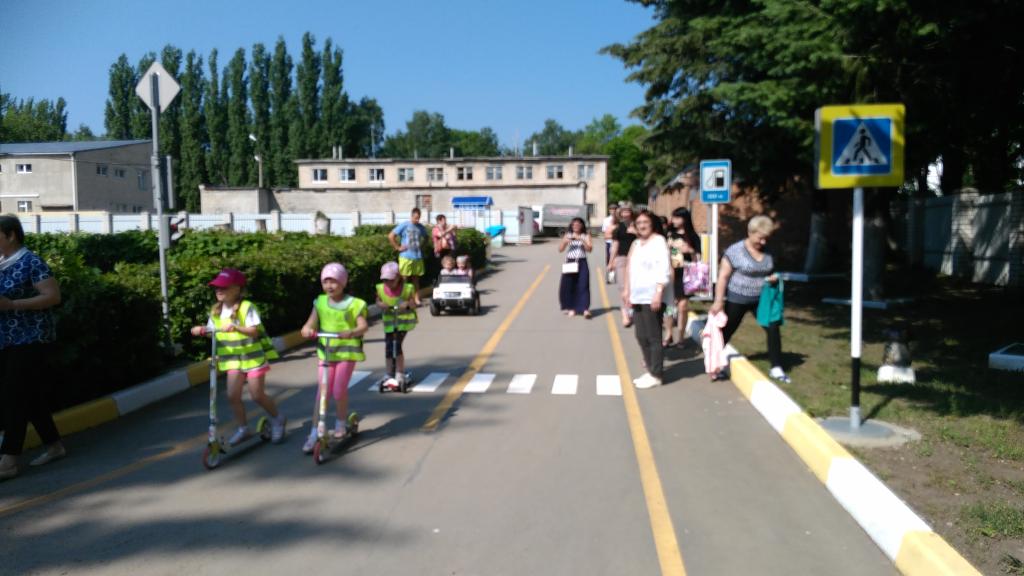 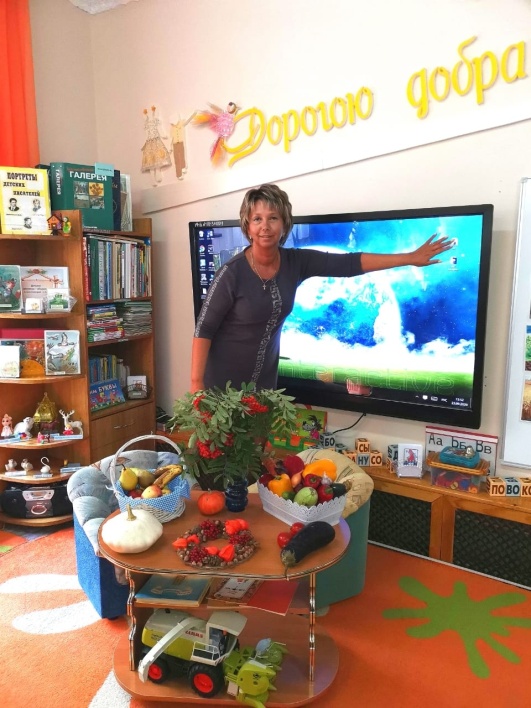 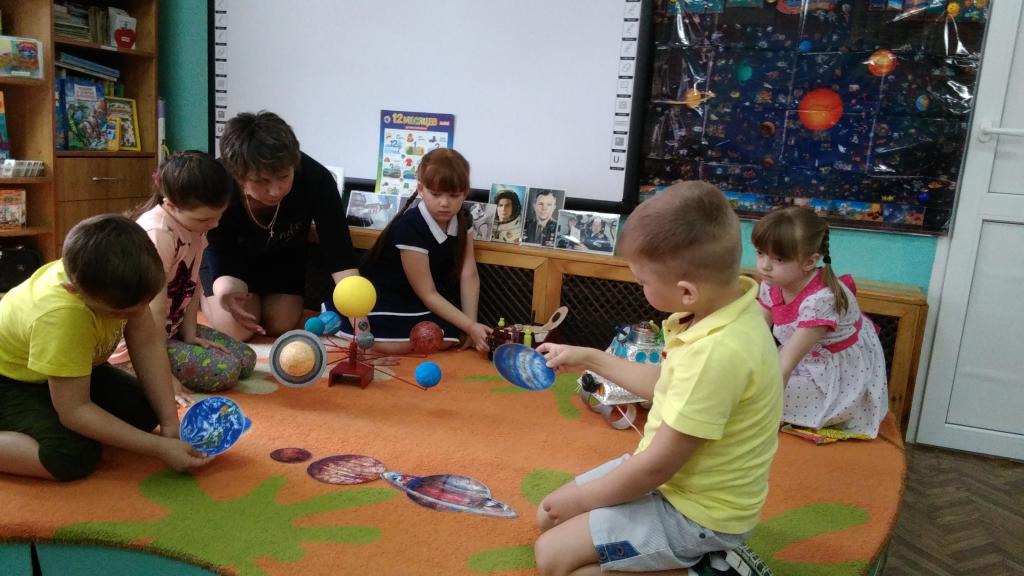 Все учреждения имеют ограждения и оснащены системой видеонаблюдения, что значительно повышает безопасность пребывания детей в ДОУ. Питание воспитанников организуется в соответствии с санитарно-эпидемиологическими требованиями, утвержденными главным санитарным врачом РФ, удовлетворяя физиологические потребности детей в основных пищевых веществах и энергии. Качество организации питания дошкольников находится под постоянным контролем соответствующих специалистов. Обеспечена 100% курсовая подготовка педагогов по организации работы в соответствии с ФГОС ДО. С детьми работает более 270 педагогов, 49% из которых имеют высшее педагогическое образование, 46% средне-профессиональное и 5% прошли профессиональную переподготовку по направлению «дошкольное образование».Анализ работы ДОУ МО г. Ефремова  показывает, что качество работы дошкольных учреждений обеспечивает реализацию Федерального Закона «Об образовании в Российской Федерации» и дает хорошую подготовку детей к школе. Это результат внедрения современных программ и технологий в различные направления детской деятельности. Большинство выпускников МДОУ успешно адаптируются в школе и учителя дают положительную оценку успеваемости детей, благодаря целенаправленной работе и обеспечению преемственности между детским садом и школой.Основными задачами системы дошкольного образования города Ефремова  на 2020–2021 учебный  год являются:- стимулировать дальнейшее развитие традиционного и вариативного дошкольного образования в МО г. Ефремов, в том числе услуги негосударственного сектора дошкольного образования;- способствовать расширению спектра образовательных услуг дошкольного образования для детей с ОВЗ и инвалидностью.Общее образованиеВ 33 общеобразовательных учреждениях района  в 2019-2020 учебном  году обучались 5482 человека, что выше показателя прошлого учебного года на 0,99 %  (в 2018-2019 уч.г. – 5430 человек). Количество поступающих на обучение в 1 класс значительно превышает количество выпускников 11-х классов.2018-2019 уч.г.: 1 кл. – 600 ч., 11 кл. – 222ч.;2019-2020 уч.г.: 1 кл. – 612 ч., 11 кл. – 236 ч.Зачисление в 1 класс осуществляется посредством использования Портала госуслуг (РПГУ, эл. вид) и ведомственной системы (ВС).  По результатам  приемной кампании в первый класс зачислено  575 человек, из них  через РПГУ  -  562 (97,8), ВС –13. (2,2%)В 2019-2020 учебном году в районе функционировали:42 - первых классов с количеством обучающихся 616 человек (в 2018-2019 учебном году - 39 классов, 600 человек);20 - десятых классов с наполняемостью 254 человека (в 2018-2019 учебном году - 20 классов, 222 человек);41 профильных класса с количеством обучающихся 488 человек (в 2018-2019 учебном году – 42 профильных классов, 492 человека);5 классов с углубленным изучением отдельных предметов (130 учащихся);25 гимназических,  5 лицейских классов;18 специальных классов, реализующих адаптированную программу для детей с ОВЗ (237 учащихся), 3 класса компенсирующего обучения (23 человека).  В районе также созданы условия для получения образования в форме семейного образования.  Запрос родителей (законных представителей) на использование данной формы обучение вырос показателя прошлого учебного года 25 %: в 2018-2019 уч.г. - 10 учащихся обучалось в данной форме, в 2019-2020 - 8 человек.Родителям (законным представителям) производятся компенсации затрат на получение обучающимися начального общего, основного общего, среднего общего образования в форме семейного образования согласно постановлению Правительства Тульской области от 25 апреля 2016 г. В 2019-2020 учебном году выплаты получил 1 человек.В форме самообразования в 2019-2020 уч. году обучалось 2 человека (на базе МКОУ «ЦО №4»).Анализ  комплектования ОО за 2019-2020 годЧисленность учащихсяСредняя наполняемость классов  2019-2020 годФедеральные государственные  стандартыВсего обучались по стандартам: 1-9 классы – 4995 учащихся 10 (пилотные) классы – 93 учащихся11 (пилотные) классы – 36 учащихся Итого: 5124 человек (93%  от общего количества обучающихся)Пилотные образовательные организации по ФГОС СОО Численность педагогических работников, прошедших повышение квалификации и (или) профессиональную переподготовку для работы в соответствии с ФГОС на данный момент составляет:   учителя начальных классов - 100% от их общего количества; учителя предметники –  99% от их общего количества; заместители директоров - 100% от их общего количества.По проблемам введения ФГОС организованы и  проведены многочисленные практические семинары, открытые уроки, круглые столы, мастер-классы. Получение образования детей с ОВЗВ образовательных организациях района обучается 268 детей с ограниченными возможностями здоровья и 51 ребёнок – инвалид, из них 2 учащихся с ОВЗ и 17 детей - инвалидов обучаются на дому. Для данной категории учащихся созданы специальные условия, включающие в себя:-  использование специальных образовательных программ, методов обучения и воспитания, - закупку  специальных учебников, учебных пособий и дидактических материалов, специальных технических средств обучения коллективного и индивидуального пользования, - предоставление услуг ассистента (помощника), оказывающего обучающимся необходимую техническую помощь,-  проведение групповых и индивидуальных коррекционных занятий, - создание безбарьерной среды (МКОУ «СШ №1», МКОУ «ЦО № 4», МКОУ «СШ № 8», МКОУ «СШ № 10», МКОУ «Лобановская СШ № 11», МКОУ «Шиловская СШ №16», МКДОУ №4, МКДОУ № 9 К/В,  МКУДО «ДДЮТ»)-и другие условия, без которых невозможно или затруднено освоение образовательных программ обучающимися с ОВЗ. В 2019-2020 учебном году  обучение по ФГОС  ОВЗ  осуществлялось  в 1-4 классах. Содержание образования и условия организации обучения и воспитания обучающихся с ОВЗ определялись  адаптированной образовательной программой. На основании  рекомендаций  ПМПК определены  варианты образовательных программ.  Адаптированные образовательные программы реализовывались с учетом образовательных потребностей групп или отдельных обучающихся с ОВЗ на основе специально разработанных учебных планов, в том числе индивидуальных. Образовательные учреждения укомплектованы педагогическими работниками, компетентными в понимании особых образовательных потребностей детей с ОВЗ.Обучение детей с ОВЗ осуществляется в специальных классах по адаптированной образовательной программе в двух образовательных организациях (МКОУ «СШ №1», МКОУ «Лобановская СШ № 11») на основании заключения ПМПК. В данных образовательных организациях детям с ОВЗ оказывается необходимая психолого-педагогическая помощь штатными психологами и логопедами, а также проводятся индивидуальные коррекционные занятия.Для детей с особыми потребностями организовано обучение на дому 19 учащимся с учетом их индивидуальных и физиологических особенностей по специальной программе. Основанием для обучения на дому является медицинское заключение.  Динамика изменения численности детей данной категории за четыре последних года следующая. Образовательные учреждения укомплектованы педагогическими работниками, компетентными в понимании особых образовательных потребностей детей с ОВЗ.В штате дошкольных образовательных организациях имеются  15 психологов, 12 логопедов, 3 тьютора, 1 учитель адаптивной физкультуры. В общеобразовательных организациях -  11 психологов, 6 логопедов, 3 тьютора, 1 учитель адаптивной физкультуры, 4 социальных педагога.Предпрофильная подготовка и профильное обучениеВ муниципальном образовании город Ефремов  предпрофильная подготовка ведется в 20 образовательных учреждениях из 29, что составляет 69 %.Не организована предпрофильная подготовка в образовательных учреждениях: МКОУ «ЕФМЛ», МКОУ «Гимназия», МКОУ «СШ №1»; МКОУ «ЦО №5»; МКОУ «СШ №8», МКОУ «СШ №10», МКОУ «Медведская СШ №17», МКОУ «БольшеплотавскаяСШ №22», МКОУ «Первомайская ОШ №33».В рамках предпрофильной подготовки организованны элективные курсы ориентационные, предметные, по предметам, не входящим в основную программу.Число курсовОриентационные элективные курсы организованы в следующих общеобразовательных учрежденияхБольшую часть элективных курсов составляют предметные.С учетом запросов учащихся и родителей, кадрового потенциала и состояния материально-технической базы в Ефремовском районе в 2019-2020 учебном году было открыто 19 профильных классов по 9 направлениям: социально-правовой, социально-гуманитарный, социально-экономический, оборонно-спортивный, естественнонаучный, социальный, гуманитарно-математический, химико-биологический, универсальный.Распределение учащихся по профилям обучения	10 класс	В 11 классах продолжали функционировать 20 профильных классов по 10 направлениям: социально-правовой, социально-гуманитарный, социально-филологический, социально-экономический, информационно-технологический, оборонно-спортивный, социальный, гуманитарно-математический, химико-биологический, химико-математический, универсальный.Распределение учащихся по профилям обучения11 классВсе ОУ, имеющие 10, 11 классы реализуют профильное обучение.Специфика учебных планов, недостаточность финансирования не позволяют образовательным учреждениям ввести обучение по индивидуальным учебным планам.Элективные курсы – курсы, входящие в состав профиля, способствующие углублению индивидуализации профильного обучения. Элективные курсы призваны удовлетворить образовательный запрос (интересы, склонности) ученика (его семьи), каждого школьника, направленных на формирование компетенций. Более востребованными среди учащихся третьего уровня оказались предметные курсы, которые решают задачи углубления, расширения знания учебного предмета, входящего в базисный учебный план.10 классы, 2019-2020 учебный год11 классы, 2019-2020 учебный годИнновационная деятельность В системе муниципального образования город Ефремов в 2019–2020 учебном году инновационную деятельность осуществляли 13 образовательных учреждений, на базе которых было открыто 16  инновационных муниципальных базовых площадок по различным направлениям образовательной деятельности.   Целью деятельности инновационных муниципальных базовых площадок является освоение, обобщение, систематизация, распространение имеющегося в образовательной организации инновационного опыта в направлении совершенствования методик, технологий, способов, форм, приемов образовательной деятельности для качественной, эффективной реализации требований ФГОС.Инновационная деятельность обеспечивает развитие муниципальной системы образования с учетом приоритетных направлений государственной политики в сфере образования, максимальное удовлетворение социального спроса на педагогические и методические услуги в условиях обновления содержания образования.Образовательные учреждения, имеющие статус инновационных площадок, работают в соответствии с программой деятельности. На базе этих учреждений постоянно проводятся семинары-практикумы, педагогические мастерские, мастер-классы, открытые уроки, учеба молодых специалистов и другие мероприятия.Анализ деятельности инновационных муниципальных базовых  площадок  показал, что в результате осуществления инновационной деятельности в образовательных организациях в значительной степени повышается качество образования; создаются практико – ориентированные продукты, востребованные участниками образовательного процесса;  повышается престиж образовательных организаций; повышается профессиональная компетентность педагоговКраеведческая работа и музейная деятельностьКраеведение - одно из важнейших средств связи обучения с жизнью. Краеведческая работа и музейная деятельность в районе ведется в разных взаимосвязанных направлениях. В настоящий момент в муниципальном образовании город Ефремов действуют 2 инновационные краеведческие площадки на базе МКОУ «СШ №6» и МКОУ «Голубоченская СШ №20». На базе Гимназии второй год работает пилотная региональная краеведческая площадка по апробации спецкурса «Люби и знай свой отчий край» для 1 классов. Главным событием в этом учебном году стала VIII районная краеведческая конференция «Родное Красивомечье», посвященная Юбилею Победы в Великой Отечественной войне 1941-1945 гг. В рамках работы  конференции своим опытом об организации исследовательской и поисковой работы с учащимися средствами музейной педагогики поделилась   руководитель школьного музея МКОУ «Ступинская СШ №14» Тихонова Н. М. Победитель Международного детско-юношеского литературного конкурса имени И.С. Шмелёва «Лето Господне» Алина Алисова, учащаяся 8 класса МКОУ «ЕФМЛ», представила этюды о родном городе. Победитель Всероссийского конкурса научно - исследовательских работ «Литературная Россия», учащийся 11 класса МКОУ «ЦО №4» Епифоров   Дмитрий представил исследовательскую работу «Перекрестки жизни. А.С. Пушкин и А.И. Левшин». Опытом развития творческого и интеллектуального потенциала школьников через приобщение к краеведческой исследовательской деятельности и своими достижениями поделились участники школьного научного общества «Зелёный дом» МКОУ «СШ №3» (рук. Крюкова Н.Н., учитель биологии). Живой интерес участников конференции вызвало исследование «Фотопутешествие в прошлое Тульского края» учителя русского языка и литературы МКОУ «Чернятинская СШ №15» Канеевой О.А. В его основу легла редкая находка – фотоальбом, содержащий фотографии из истории Ефремова и района почти с конца XIX  века.             Впервые в Тульской области при непосредственной поддержке губернатора А.Г. Дюмина была проведена региональная военно-историческая краеведческая викторина «Родина-мать зовет!», организованная Тульским филиалом МОО «Международная академия детско-юношеского туризма и краеведения имени А.А. Остапца - Свешникова». Ефремовский этап соревнования, проведенный на базе МКОУ «СШ №10» 19 ноября 2019 года, стал самым массовым в области. 11 ефремовских школьных команд включились в борьбу в самой старшей возрастной группе 9-11 классов против 50 команд остальных районов и городов. В итоге среди муниципальных образований город Ефремов  занял почетное второе место, а команда МКОУ «Гимназия» с 86 баллами из 100 возможных стала третьей среди ОУ. Результаты викторины опубликованы в юбилейном выпуске туристско-краеведческого журнала «Рюкзачок знаний», посвященного 75-летию Победы в Великой Отечественной войне (№6 (77) 2019 г.). По итогам проведения викторины министерство образования Тульской области выпустило красочный фотоальбом.         24 декабря 2019 года традиционно прошла Городская историко – краеведческая олимпиада «Ефремов и ефремовцы в годы Великой Отечественной войны», посвященная 78-летию обороны Тулы и освобождению Ефремовского края от немецко-фашистских захватчиков» на базе МЦ «Октябрьский». Победителем второй год подряд стала команда МКОУ «Шиловская СШ №16». Всего в ней приняли участие 56 учащихся в составе 14 команд из городских и сельских школ.         Особенностью организации краеведческой деятельности в этом учебном году стало проведение сетевых проектов краеведческой направленности. 4 марта 2020 года на базе МКОУ «Ключевская   ОШ №24» прошло районное соревнование   по краеведению среди учащихся 5-9 классов «Край родной, тебя я воспеваю», посвященное 75 -  летию Победы в Великой Отечественной войне и 500-летию создания Тульского кремля. В этом году соревнование прошло в форме квест-игры. В соревновании приняли участие 20 учащихся из пяти основных школ. По результатам игры 1 место заняла команда Ключевской школы, 2 место поделили Новокрасивская и Октябрьская школы. Почетное 3 место досталось командам из Первомайской и Никольской школ.Центральное место в системе краеведческой работы занимает школьный музей, материалы которого широко используются в учебном процессе и во внеклассной работе. Официальный статус музеев образовательных учреждений имеют МКОУ: «СШ №10», «ЦО №5», «Лобановской СШ №11», «Ступинской СШ №14», «Шиловской СШ №16», «Военногородской №18», МКДОУ №5, МКУ ДО ДДЮТ и Музей Педагогической Славы комитета по образованию. В течение года проведены музейные классные часы, посвященные 500-летию возведения Тульского кремля: 33 ОУ с общим охватом 2378 участников. 1 ноября 2019 года состоялось знаменательное событие: открытие на здании МКОУ «Ступинская СШ №14» мемориальной доски полному кавалеру Ордена Славы Хаеву Георгию Матвеевичу, выпускнику школы. Это было первое совместное мероприятие с Российским военно - историческим обществом, изготовившим памятную доску.           Всего, по состоянию на 22 июня 2020 года, на площадках 15 подведомственных образовательных организаций установлены 19 мемориальных досок, посвященных Героям Советского Союза, кавалерам Ордена Славы, ветеранам Великой Отечественной войны, известным педагогам, воинам, погибшим в Афганской и Чеченских войнах, а также при защите правопорядка.         Третий год подряд активисты ефремовских школьных музеев участвуют в Областном слете представителей музеев образовательных организаций, посвященному Дню Героев Отечества. 06.12.2019 в г. Тула МО город Ефремов представляли   члены Совета школьного музея МКОУ «Ступинская СШ №14». Реализация Указа Президента РФ от 7 мая 2018г. №204Система  образования городского округа активно включилась в реализацию национальных проектов «Образование», «Демография».В рамках национального проекта «Демография»:- идет капитальное строительство дошкольного структурного подразделения МКОУ «ЦО №4» по адресу г. Ефремов, ул. Комсомольская, д. 87 на 160 мест на основании заключенного 09.12.2019 контракта между администрацией МО г. Ефремов и ООО «Авилон»;- запланировано строительство детского сада на 140 мест по адресу г. Ефремов, ул. Словацкого восстания, д. 19 а. В рамках национального проекта «Образование» реализуются следующие проекты. Федеральный проект «Современная школа». С 01.09.2019 года в МКОУ «Шиловская СШ № 16»  открыт центр образования «Точка роста», который обеспечен современным оборудованием для реализации основных и дополнительных общеобразовательных программ цифрового и гуманитарного профилей. Центр позволит обеспечить 100% охват учащихся новыми методами обучения и воспитания по предметным областям «Технология», «Информатика», «Основы безопасности жизнедеятельности» с использованием обновленного оборудования. Федеральный проект «Учитель будущего».291  педагогический работник (37,8% от их общего количества) прошли обновленные курсы повышения квалификации на базе ГОУ ДПО ТО «Институт повышения квалификации и профессиональной переподготовки работников образования Тульской области».  С целью обновления теоретических знаний, совершенствования практических умений организованы и проведены 20 муниципальных семинаров для педагогических работников.В конкурсном отборе лучших учителей образовательных организаций Тульской области в 2019 году приняли участие 2 педагога. Козлова Н.А., учитель технологии МКОУ «СОШ №10», вошла в число 8 победителей.  Марушкин А.А., учитель информатики МКОУ «ЕФМЛ», вошел в рейтинг 20 лучших учителей.Федеральный проект «Успех каждого ребенка».Создаются  условия для полной реализации потенциала учащихся, расширяется система олимпиад, конкурсов, интеллектуальных соревнований для выявления одаренных детей в различных сферах деятельности. Проведено 46 муниципальных мероприятий различной направленности для учащихся. В муниципальном этапе всероссийской олимпиады школьников приняли участие  798 учащихся. В региональном этапе всероссийской олимпиады школьников 4 учащихся стали победителями, 37 - призерами.В рамках  реализации стратегической инициативы «Кадры будущего для регионов» 5 ефремовских учащихся, победителей конкурсного отбора,  принимают участие  в защите социально-значимых проектов, связанных с внедрением инновационных и современных технологий в производство Тульской области.144 учащихся обучаются в мобильном технопарке «Кванториум»  на базе ГПОУ ТО «Ефремовский химико-технологический техникум».Федеральный проект «Цифровая образовательная среда».Определен перечень общеобразовательных организаций для внедрения целевой модели цифровой образовательной среды в 2020 году – МКОУ «Гимназия», МКОУ «СШ №8», МКОУ «СШ №10».Все образовательные организации обновили информационное наполнение и функциональные возможности официальных сайтов в сети "Интернет".Педагогические работники активно осваивают образовательные онлайн-платформы  «Российская электронная школа», «Яндекс.Учебник», «ЯКласс», «Учи.ру», «Урок цифры», «Проектория», «Билет в будущее» и др. Во Всероссийском образовательном мероприятии «Урок Цифры» приняли участие 5142 учащихся.Федеральный проект «Социальная активность».В системе образования функционирует  34 волонтерских отряда, включающих  380 обучающихся, регулярно участвующих в решении местных социально значимых проблем. Федеральный проект «Поддержка семей, имеющих детей».На базе МКУДО «ДДЮТ» функционирует  Служба ранней помощи, которая оказывает психолого-педагогическую и социальную поддержку семьям, имеющим ребенка с выявленными нарушениями развития, не посещающего образовательное учреждение.На базе 5 дошкольных образовательных организаций  для семей, воспитывающих детей,  не посещающих образовательные организации, работают консультативные  пункты по оказанию методической, психолого-педагогической, диагностической и консультативной помощи родителям по вопросам воспитания, образования и развития детей, оказывается помощь в смягчении адаптационного периода у будущих воспитанников. Качество образованияРезультаты единого государственного экзамена 	Единый государственный экзамен сдавали 219 учащихся 11 классов. Количество участников ЕГЭ в текущем году на 0,3% больше, чем в прошлом учебном году.По 8-ми основным предметам (русскому языку, истории, литературе, химии, английскому языку, обществознанию, информатике и  ИКТ, географии) районный показатель среднего балла 2020 года превышает средний балл по Тульской области.    В 2020 году русский язык сдавали 219 человек, 1 учащийся  не   преодолел минимальный порог.	    Математику - 148 человек, из них не преодолели порог в 27 баллов 7 человек. Анализ итогов ЕГЭ выявил следующие высокие результаты:1 выпускник ЕФМЛ (Ермаков Илья) имеет максимальный 100-балльный результат по русскому языку, 95 баллов по физике, 94 балла по математике. 1  учащаяся Гимназии (Ханина Яна) – набрала 100 баллов  по обществознанию, 96 баллов по истории, 94 балла по русскому языку.1 выпускница СШ №8 (Никишина Софья) получила максимальный 100-балльный результат  по литературе.выпускник   ЕФМЛ (Соколов Алексей) получил 94 балла по русскому языку , 93 балла по физике и 90 баллов по математике;выпускник СШ №3 (Дробышев Даниил) набрал 94 балла по русскому языку и 92 балла по истории;выпускница ЕФМЛ ( Абрамовская Анастасия) получила 95 баллов по физике и 94 балла по математике и русскому языку;выпускница ЦО №4 (Агафонова Анастасия) получила 97 баллов по литературе и 91 балл по русскому языку;выпускница  ЕФМЛ   (Кузнецова Юна) набрала 92 балла по информатике и по русскому языку 94 балла;выпускница ЕФМЛ (Щербакова Софья) получила 96 баллов по русскому языку и 94 балла по математике; выпускник СШ №8 (Ханин Александр) получил 92 балла по математике , 97 баллов по физике и 96 баллов по русскому языку; выпускник ЕФМЛ (Михайловский Никита) получил 96 баллов по английскому языку и 94 балла по русскому языку;выпускница ЕФМЛ (Ветютнева Мария) имеет 92 балла по информатике, 91 балл по русскому языку;выпускник ЦО 4 (Денисов Александр)  получил 96 баллов по русскому языку и 90 баллов по химии; выпускница  ЦО №5 (Лежнева Валерия) получила 96 баллов по русскому языку и  91 балл по английскому языку;выпускница ЕФМЛ (Жеребцова Анна) получила 98 баллов по русскому языку и 97 баллов по английскому языку ;выпускница СШ №16 (Никонорова Елизавета) получила 96 баллов по русскому языку и 90 баллов по литературе и обществознанию;выпускница СШ №3 (Шарикова Юлия) получила 98 баллов по русскому языку;выпускница ЦО №4 (Мартынова Анастасия) набрала 98 баллов по русскому языку;выпускница СШ №14 (Морозова Варвара) получила 98 баллов по русскому языку;Специалисты комитета по образованию и МКУ «ЦООД» участвовали в организации подготовки и проведения единого государственного экзамена в основной период проведения государственной (итоговой) аттестации на территории городского округа в июне-июле 2020 года:-  проведение обучения организаторов и иных категорий участников единого государственного экзамена (ЕГЭ);- формирование, корректировка региональной базы данных  образовательных учреждений, участников, организаторов единого государственного экзамена (ЕГЭ).Мониторинг качества образованияВ рамках региональных исследований качества образования проведены региональные контрольные работы по математике в 9 и  в 11-х классах на базовом и профильном уровнях. РКР проводилась в форме электронного тестирования в системе Moodle3Результаты РКР по математике в 9 классеРезультаты РКР по математике в 11 классе (базовый уровень)Результаты РКР по математике в 11 классе (профильный уровень)Сравнительный анализ результатов региональной контрольной работы по математике (базовый уровень) за 2018 - 2019 учебный год и 2019-2020 учебный год Руководителям образовательных организаций рекомендовано:1. Усилить контроль за функционированием внутренней системы оценки качества образования в общеобразовательных организациях.2. Провести анализ РКР на совещаниях руководителей общеобразовательных организаций, заседаниях методических объединений учителей математики и др.3. Обратить внимание на объективность оценивания знаний учащихся.4. Организовать работу по отработке с учащимися материалов из разделов и тем, неусвоенных учащимися, с целью ликвидации пробелов в знаниях по математике.         На муниципальном уровне  проведен анализ результатов РКР по математике. Определены школы «Группы риска», выявлены причины низких результатов, разработаны рекомендации по оказанию образовательным организациям организационно-методической помощи  по повышению качества обученияНезависимая оценка качества условий осуществления образовательной деятельности.В 2019 году проведена независимая оценка качества условий осуществления образовательной деятельности (далее - НОК) в отношении 10 образовательных организаций муниципального  образования город Ефремов (100% от общего количества организаций, подлежащих независимой оценке качества в 2019 году). НОК проводилась с целью повышения качества услуг, предоставляемых образовательными организациями получателям (гражданам).При проведении независимой оценки качества были использованы показатели, определенные приказом Министерства просвещения Российской Федерации от 13.03.2019 г. №114 «Об утверждении показателей, характеризующих общие критерии оценки качества условий осуществления образовательной деятельности организациями, осуществляющими образовательную деятельность по основным общеобразовательным программам, образовательным программам среднего профессионального образования, основным программам профессионального обучения, дополнительным общеобразовательным программам»В ходе проведения НОК установлено следующее:- на всех анализируемых сайтах представлена информация о материально-техническом обеспечении предоставления образовательной деятельности;- по показателям, характеризующим комфортность условий, в которых осуществляется образовательная деятельность организации находятся на хорошем  уровне;- по показателям, характеризующим  доброжелательность, вежливость и компетентность работников образовательной организации, все респонденты довольны;- по результатам критерия удовлетворенности потребителей качеством предоставления услуг выявлено, что уровень по данному критерию выше среднего;- анкетирование показало высокий уровень удовлетворенности родителей обучающихся, готовых рекомендовать  выбранную дошкольную образовательную организацию своим друзьям и знакомым,  и удовлетворенных качеством предоставляемых образовательных услуг;- на сайтах отдельных образовательных организаций отсутствует информация о педагогических работниках, а так же не в полном объеме размещена информация о  материально-техническом и информационном обеспечении организации. - ряду  ОО необходимо увеличить количество разнообразных кружков, факультативов и секций для занятий детей  по интересам;- требует доработки создание условий для индивидуальной работы с детьми и  оказания психолого-педагогической и медицинской и социальной   помощи;- необходимо активизировать работу по созданию условий для организации  воспитания детей с ограниченными возможностями здоровья и инвалидов.По итогам результатов НОК разработан план по устранению недостатков. Результаты проведенной НОК, а также план по устранению недостатков размещены на официальном сайте www.bus.gov.ru в установленные сроки. План по устранению недостатков и план информационно – разъяснительной работы также размещены на сайтах образовательных организаций, сайте администрации муниципального образования город Ефремов и сайте комитета по образованию администрации муниципального образования город Ефремов. Общественным советом по проведению НОК утвержден перечень образовательных организаций (10 дошкольных образовательных организаций и 6 учреждений дополнительного образования), подлежащих независимой оценки в 2020 году. Информация размещена на официальном сайте www.bus.gov.ru.В настоящее время разработано техническое задание на проведение НОК в 2020 году, проведены конкурсные процедуры, выбран оператор по проведению НОК с которым будет заключен контракт. Всероссийская олимпиада школьниковВсОШ проводится в целях выявления и развития у обучающихся творческих способностей и интереса к научно-исследовательской деятельности, пропаганды научных знаний, отбора лиц, проявивших выдающиеся способности в составы сборных команд Российской Федерации для участия в международных олимпиадах по общеобразовательным предметам.С 26 сентября по 22 октября 2019 года был проведен школьный этап олимпиады по 19 предметам, в котором приняли участие 10420 учащихся 4-11 классов, что на 45 участников (0,4 %) больше, чем в 2019-2020 учебном году.Количествоучастников школьного этапа ВсОШ по классам за 3 годаКоличество участников школьного этапа всероссийской олимпиады С 9 ноября по 03 декабря 2019 года был проведен школьный этап олимпиады по 19 предметам, в котором приняли участие 1950 учащихся 7-11 классов, что на 218 участников (10 %) меньше, чем в 2019-2020 учебном году.Сравнительный анализколичества участников муниципального этапа ВсОШза последние три годаКоличество участников муниципального этапа всероссийской олимпиады школьниковВ региональном этапе олимпиады 2019-2020уч.г. приняли участие 158 учащихся из 13 ОУ Ефремовского района по 18 общеобразовательным  предметам.Из 158 учащихся победителями стали 4 участника, призерами 37.Сравним число призеров и победителей за 4 годаПобедители регионального этапа:Соколов Алексей Игоревич, 11 класс ЕФМЛ, уч. русского языка Стрельникова Л.И.;                                                                              уч. экономики Лобанова Е.В;Михайловский Никита Сергеевич, 11 класс ЕФМЛ, уч. английского языка Власова Н.И;Яшина Елизавета Дмитриевна, 10 класс ЕФМЛ, уч. русского языка Стрельникова Л.И.Число призеров и победителей регионального этапа ВсОШ в разрезе ОУ:В числе образовательных учреждений Ефремовского района МКОУ «ЕФМЛ» является абсолютным лидером по подготовке школьников к участию в олимпиаде.Среди участников регионального этапа ВсОШ есть школьники, которые:пять раз становились призерами и победителями:трижды становились призерами и победителями:Победители регионального этапа:Соколов Алексей Игоревич, 11 класс ЕФМЛ, уч. русского языка Стрельникова Л.И.;                                                                              уч. экономики Лобанова Е.В;Михайловский Никита Сергеевич, 11 класс ЕФМЛ, уч. английского языка Власова Н.И;Яшина Елизавета Дмитриевна, 10 класс ЕФМЛ, уч. русского языка Стрельникова Л.И.По итогам регионального этапа ВсОШ трое учащихся МКОУ «ЕФМЛ» преодолели пороговые баллы и вышли в заключительный этапВ связи с особенностями проведения всероссийской олимпиады школьников в 2019-2020 учебном году и утверждения ее итоговых результатов по каждому общеобразовательному предмету (приказ Минпросвещения от 28.04.2020 №189) участники регионального этапа олимпиады, завершающие освоение основных образовательных программ среднего общего образования в текущем учебном году и набравшие необходимое количество баллов, установленное Министерством просвещения Российской Федерации в 2020 учебном году, признаются призерами заключительного этапа олимпиады 2019/20 учебного года.Итоговые результаты по каждому общеобразовательному предмету утверждены приказом Министерством просвещения Российской Федераци от 27 мая 2020 года №269.Результативность участия в Олимпиаде может рассматриваться как один из наиболее объективных и достоверных показателей уровня подготовки учащихся по предметам в образовательных организациях Ефремовского районаОрганизация участия ОО в мониторингахКомитетом по образованию и Центром обеспечения образовательной деятельности организовано участие ОО в следующих мониторингах,  проводимых        центром мониторинга и анализа образовательного процесса ГОУ ДПО ТО «ИПК и ППРО ТО» и другими организациями, а также соответствующий контроль:Мониторинг «Информационная безопасность несовершеннолетних обучающихся» Мониторинг «Профориентация в ОО»Мониторинг «Профессионально развитие педагогов ДО»Мониторинг обеспечения образованием детей с ограниченными возможностями здоровья и детей-инвалидовМониторинг «Реализация эффективного контракта»Мониторинг «Сопровождение талантливых детей»Мониторинг «Адаптация молодых специалистов»Мониторинг «Исследование сети общеобразовательных организаций»Мониторинг «Деятельность детских общественных объединений»Сбор информации по работе информационно-библиотечных центров и школьных библиотек за 2019 год Мониторинг «Реализация программ дополнительного образования» Мониторинг «Информационная безопасность» Мониторинг «Готовность к введению профстандарта педагогов-психологов» Мониторинг «Опрос педагогов-психологов» Мониторинг «Противодействие терроризму» Мониторинг «Обеспечение учебниками» Мониторинг «Востребованность дополнительных профессиональных программ» Мониторинг «Реализация ФГОС» Мониторинг «Апробация учебных планов и планов внеурочной деятельности ФГОС СОО» Мониторинг «Формирование антикоррупционного мировоззрения»Мониторинг «Реализация кадетской/казачьей составляющей»Мониторинг использования образовательными организациями каналов доступа в сеть «Интернет»Тестирование на проверку знаний по вопросам защиты персональных данных среди обучающихся 3-5 классов, 6-8 классов, 9-11 классовМониторинг «Опрос для образовательных организаций Тульской области»Мониторинг «Мониторинг здоровья школьников»Мониторинг наличия системы контентной фильтрации в образовательных организацияхМониторинг о текущем оснащении образовательных организаций музыкальными инструментамиАпробация информационно-образовательного портала «Российская электронная школа» (РЭШ).Тематические уроки информатики в рамках всероссийского мероприятия «Урок цифры».Апробация образовательного сервиса Яндекс.Учебник.Участие обучающихся в дистанционных курсах «Основы 3Д моделирования и 3Д печати»Участие обучающихся во Всероссийских форумах профессиональной ориентации «ПроеКТОриЯ»Использование образовательной платформы Учи.руУчастие в вебинарах по теме «Цифровизация в сфере образования и культуры» Муниципальные мероприятия для учащихсяРабота с одаренными детьми признана одним из приоритетных направлений в образовании на государственном уровне.    Во ФГОС ОО в требованиях к уровню подготовки учащихся школы    отмечены  требования: развитие интеллектуальных и познавательных способностей,  приобретение опыта научно – исследовательской деятельности,   овладение информационными  умениями.МКУ «ЦООД» уделяет  много внимания работе с талантливыми детьми, создает условия для раскрытия их способностей. Работа с одаренными детьми в нашем районе   ставит   следующие   цели и задачи:-  совершенствование деятельности по развитию творческих способностей школьников;- создание условий для полной реализации потенциала учащихся;- увеличение активности школьников по участию в  мероприятиях;- расширение  системы олимпиад, конкурсов, интеллектуальных соревнований для выявления одаренных детей в различных сферах деятельности;- развитие системы поиска одаренных  детей;-  создание непрерывного процесса олимпиадного движения;- повышения результативности участия школьников в  различных  соревнованиях.В течение 2019-2020 учебного года были проведены следующие мероприятия для учащихся:Муниципальный этап областной выставки-конкурса «Волшебные краски Ясной Поляны».                                                                              Муниципальный конкурс чтецов стихотворений «Звонкий голосок» среди учащихся 3-х классов.Муниципальный конкурс рисунков   «Золотая кисточка»  среди обучающихся 3-4 классов.Муниципальный этап Международного конкурса детского творчества «Красота Божьего мира».Районная интеллектуальная игра «Битва эрудитов - 2019» среди учащихся 3-х классов.Муниципальный этап Всероссийского конкурса  творческих работ обучающихся «Благодатный отрок».Муниципальный этап Всероссийской олимпиады по Основам православной    культуры   среди учащихся  5-11  классов. Муниципальный этап  смотра-конкурса скворечников «Не оставим без дворца ни синицу, ни скворца!».Лично-командная олимпиада по   математике среди учащихся 4-х классов.Муниципальное интеллектуальное соревнование по естествознанию для учащихся 5-9 классов «Мир вокруг нас».Районный конкурс исследовательских проектов по химии для учащихся 8-11 классов «И жизнь, и творчество он посвятил науке», посвящённого Международному году Периодической таблицы химических элементов.Акция «Покормите птиц зимой» в рамках реализации федерального проекта Всероссийской политической партии «ЕДИНАЯ РОССИЯ» «Чистая страна».Интеллектуальное соревнование по естественнонаучным дисциплинам «В лабиринте естественных наук» для учащихся 7-9 классов.Физический фестиваль “Физика – наука любознательных исследователей окружающего мира”.Районный конкурс по технологии «Мастерицы».Муниципальный (отборочный) этап областного творческого конкурса «Мир и война в искусстве».Муниципальный конкурс «Лидер 21 века» среди детских общественных объединений Муниципальный этап областной выставки – конкурса творческих работ обучающихся «Тульские промыслы».Районная выставка-конкурс детского изобразительного творчества «И помнит мир спасенный…» Муниципальный турнир «Пусть будет мир прекрасен» среди детских общественных объединений ОУ  ГДОО «Гелиос» муниципального образования  город  Ефремов.Интеллектуальное соревнование по математике «Умники и умницы» для учащихся 5-6 классов.Отборочный этап олимпиады «Наследники Левши» по физике для учащихся 7-11 классов.Интеллектуальное соревнование по математике, физике, информатике, химии «Эрудит» для учащихся 7 – 9 классов.Математический конкурс тестирование по математике «Кенгуру-математика для всех» для учащихся 2-11 классов».Математический конкурс тестирование по математике «Кенгуру-выпускникам» для учащихся 4, 9, 11 классов.Районное соревнование по краеведению среди учащихся 5-9 классов «Край родной, тебя я воспеваю», посвященное 75-летию Победы в Великой Отечественной войне и 500-летию создания Тульского кремляРайонные спортивные состязания среди сельских школ «Малые Олимпийские игры»Районная легкоатлетическая эстафета среди сельских школ МО город ЕфремовРайонный форум детских общественных объединений «С Днем рождения, РДШ!»Просветительская акция «Большой этнографический диктант»Просветительская акция «Географический диктант»Городская выставка детского рисунка «Салют Победе»Районное соревнование по шахматам «Белая ладья» среди команд обучающихся начальных классовМуниципальный (отборочный) этап областного творческого конкурса «Мир и война в искусстве»Первенство по волейболу среди сельских школМуниципальный турнир «Пусть будет мир прекрасен» среди детских общественных объединений ОУ ГДОО «Гелиос» МО город ЕфремовРайонный фестиваль «Путешествие в мир сказки» среди детских общественных объединений ОУ ГДОО «Гелиос» МО город Ефремов, посвящённого году театраРайонный  конкурс детского литературного творчества на лучшую рукописную книгу среди учащихся начальных классов "Великая Победа: наследие и наследники»Городская историко – краеведческая олимпиада «Ефремов и ефремовцы в годы Великой Отечественной войны», посвященная 78-летию обороны Тулы и освобождению Ефремовского края от немецко-фашистских захватчиков»Военно-историческая краеведческая викторина «Родина-мать зовет!» среди учащихся 9-11 классовОдним из показателей результативности и качества работы педагогов являются успехи учащихся во всевозможных мероприятиях разного уровня. Все,  наиболее  значимые успехи занесены  в   муниципальный   информационный  вестник  «Наши достижения».Воспитательная работаЗадачи в сфере воспитания детей в 2019-2020 учебном году были направлены на развитие личности, создание условий для самоопределения и социализации обучающихся на основе социокультурных, духовно-нравственных ценностей и принятых в российском обществе правил и норм поведения в интересах человека, семьи, общества и государства, формирование у обучающихся чувства патриотизма и гражданственности, уважения к памяти защитников Отечества и подвигам героев Отечества, к закону и правопорядку, человеку труда и старшему поколению, взаимного уважения, бережного отношения к культурному наследию и традициями Российской Федерации, к природе и окружающей среде.С целью становления общественно активных позиций у детей и подростков в каждой образовательной организации функционирует  детское общественное объединение. На базе МКУДО «ДДЮТ» функционирует городская детская общественная организация «Гелиос» (далее – ГДОО «Гелиос»), в которую входит 4986 учащихся. ГДОО «Гелиос» организует и направляет деятельность детских общественных объединений в муниципальном образовании город Ефремов.  Муниципальное казенное учреждение муниципального образования город Ефремов «Центр обеспечения образовательной деятельности» совместно с ГДОО «Гелиос» организовали и провели цикл мероприятий направленных на развитие гражданственности, патриотизма. 296 учащихся из 26 школ вступили в ряды Всероссийского детско-юношеское военно-патриотическое движение «Юнармия». Юнармейцы в течение года принимали активное участие в  мероприятиях и акциях различного уровня. В период с 14 октября по 7 ноября был проведен II Тульский областной патриотический форум  «Тула – регион победителей!». В рамках празднования Юбилея Победы в Великой Отечественной войне были проведены мероприятия: «Читаем о войне», «Споемте, друзья!»,  «Расцветали яблони и груши 71», «Горит огонь Победы 71», Всероссийская акция «Окна Победы», общерегиональная акция «Спой ветерану», «Бессмертный полк дома», «Спасибо, ветеран!», Всероссийская акция "Георгиевская ленточка", общерегиональная творческая акция «Фейерверк Победы», проект для увековечения памяти об участниках Великой Отечественной войны 1941-1945 годов «Дорога памяти», Всероссийский проект «Памяти героев». В течение учебного года в школах были организованы многочисленные Уроки мужества, посвященные памятным датам истории России, Тульской области, города Ефремова с приглашением ветеранов Великой  Отечественной  войны, афганской войны, ветеранов тыла и детей войны. 24 октября и 9 ноября состоялись  посвящение в кадеты учащихся 1-го класса МКОУ «СШ №8» и 1-го и 5-го классов МКОУ «СШ №9». 14 декабря в организации ветеранов боевых действий «Пламя-II» состоялась встреча поколений: ветеранов Великой Отечественной войны, участников афганской и чеченских войн с кадетами МКОУ «СШ №9.   В образовательных организациях ведется большая работа по воспитанию подрастающего поколения, содействию формированию личности на основе присущей российскому обществу системы ценностей в рамках общероссийской общественно-государственной детско-юношеской организации «Российское движение школьников» (далее - РДШ). 645 учащихся вовлечены в деятельность РДШ, в 8 образовательных организациях созданы первичные отделения РДШ. Работа по созданию первичных отделений и местного отделения на базе МКУДО «ДДЮТ» продолжится в следующем учебном году.  За 2019-2020 учебный год в рамках «РДШ» были проведены районные  мероприятия с охватом 1132 учащихся: фестиваль «Путешествие в мир сказки» среди детских  общественных объединений ОУ ГДОО «Гелиос» муниципального образования город Ефремов, посвященный Году театра,  выставка–конкурс детского изобразительного творчества «И помнит мир спасенный… », форум детских общественных объединений «С Днем рождения, РДШ!», муниципальный турнир  «Пусть будет мир прекрасен» среди детских общественных объединений ОУ ГДОО «Гелиос» муниципального образования город Ефремов, конкурс «Лидер 21 века» среди детских общественных объединений ОУ ГДОО «Гелиос», муниципальный этап ХХ Всероссийской акции  «Я – гражданин России», легкоатлетическая эстафета среди сельских школ, первенство по волейболу среди сельских школ, спортивные состязания среди сельских школ «Малые Олимпийские игры».  Учащиеся из детского общественного объединения  «Ступени» МКОУ «СШ №3» стали участниками  регионального слета российского движения школьников Тульской области. Активисты детского общественного объединения «Школьная Республика» МКОУ «Центр образования №5» стали участниками отчетно-выборной конференции российского движения школьников в Тульской области «РДШ – территория развития».Одним из наиболее эффективных и целесообразных средств формирования у учащихся социального опыта и воспитания гуманности, морально-нравственных ценностей является волонтерство. Основными направлениями волонтерского движения в образовательных организациях являются: оказание социальной помощи различным категориям граждан; пропаганда здорового образа жизни; формирование культуры и толерантности в молодежной среде и обществе; охрана окружающей природной и искусственной среды.В течение 2019-2020 учебного года волонтеры участвовали в мероприятиях различной направленности. Но прежде всего, они были задействованы в акциях, имеющих патриотическую, социальную, экологическую, событийную, спортивную направленности. Добровольцы ежегодно проводят акции «Чистый берег», «Чистые пруды нашему городу», «Антипалыч», «Живи, родник!». Проведено более 17 мероприятий по противодействию злоупотребления различных психоактивных веществ, употреблению табака, алкоголя, наркотиков и пропаганде здорового образа жизни. Ежегодно проводятся акции «Красная ленточка», посвященная Всемирному дню борьбы со СПИДом, «Антинаркотический месячник 2020 «Вместе против наркотиков!». 27 января в образовательных организациях прошла масштабная  Всероссийская акция памяти «Блокадный хлеб», в которой приняли участие 3390 учащихся и педагогов.Волонтеры из 24 общеобразовательных учреждений в течение учебного года ухаживают за могилами участников ВОВ, памятниками и местами воинских захоронений.С целью формирования художественной культуры учащихся как неотъемлемой части духовной культуры, выявления и поддержки одаренных и талантливых детей, была организована и проведена районная выставка – конкурс детского изобразительного творчества «И помнит спасенный…».Большое внимание уделялось экологическому воспитанию учащихся. Стало традиционным участие во всероссийском марафоне «СДАЙ МАКУЛАТУРУ – СПАСИ ДЕРЕВО!» В октябре  2019 года прошел очередной «Всероссийский Эко-марафон Переработка «Сдай макулатуру – Спаси дерево!» - соревнование по сбору макулатуры между районами и городами области. В акции приняли участие 14 образовательных организаций. В общей сложности собрали 14120 кг. макулатуры. По итогам акции наш район занял 6-ое место в области. Члены НОУ «Зеленый дом» традиционно принимают активное участие в региональных экологических мероприятиях. 18 декабря 2019 года они участвовали в научно-практической конференции для обучающихся Тульской области «Новые горизонты», посвященной Дню экологического образования. Ребята представляли свои исследовательские работы на шести различных секциях, пять из них получили призовые места. Учащиеся научного общества также  приняли участие в районном  финале III Тульского открытого чемпионата знаний, инициатив, проектов «Энергия будущих поколений в интересах устойчивого развития региона», в осенней образовательной сессии по проведению экспериментальных практических занятий по экологии, в новогодних праздничныех мероприятиях для обучающихся Тульской области «Новый год по науке». В сентябре – декабре 2019 года члены научного общества приняли участие во Всероссийском экологическом     диктанте, проводимым Федеральным детским эколого- биологическим центром (г. Москва). Команда из НОУ «Зеленый дом» вошла в число победителей Всероссийского  научно-образовательного общественно-просветительского проекта «Экологический патруль». Организаторами проекта предусмотрено обеспечение всех команд-победителей современными наборами датчиков для проведения исследований. Летом все участники проекта пройдут специальные образовательные программы для детей и педагогов по использованию полученного современного оборудования, проведут свои исследования, а уже осенью представят свои предложения по улучшению экологической обстановки.В рамках экологической работы НОУ «Зеленый дом», учащиеся и педагоги муниципального образования стали победителями и призерами более 20 региональных конкурсов.                                Кадровое обеспечение системы образованиямуниципального образования город Ефремовза 2019-2020 учебный годОдним их определяющих условий стабильного функционирования системы образования является кадровое обеспечение образовательного и воспитательного процессов. Кадровый потенциал общеобразовательной школы отражает не только профессионализм учителей и его подготовленность к выполнению своих функций в настоящий момент, но и совокупность их возможностей в долгосрочной перспективе – с учетом педагогической квалификации, уровня мотивации, возраста, практического опыта, деловой активности, профессиональной мобильности, в том числе результативности и инновационности. Именно по уровню кадрового потенциала судят о качестве деятельности того или иного общеобразовательного учреждения.Количественная составляющая кадрового состава ОУЧисло педагогических работников в муниципальном образовании город Ефремов практически остается на одном уровне. Кадровый состав педагогических работников ОУ по возрастуЧисло учителей пенсионного возраста продолжает снижаться. Связано это, с увольнением учителей-пенсионеров и приходом на их места молодых специалистов.Кадровый состав педагогических работников ОУ по стажу работыЧисло учителей со стажем работы более 20 лет сократилось, за счет ухода на пенсию педагогов. Число учителей со стажем работы до 5 лет, то есть молодых педагогов, немного уменьшилось в связи с увеличением стажа работы молодых специалистов и уменьшением притока данных специалистов в ОУ.В течение 2019-2020 учебного года организована работа с педагогическими работниками по прохождению профессиональной переподготовки по профильным предметам.На 2019-2020 учебный год потребность в педагогических кадрах составляла 8 человек. В основном это учителя: иностранный язык (1), начальных классов (1), математики (1), музыки (2), информатики (1), основ безопасности жизнедеятельности (2). Комитет по образованию проводит большую работу по привлечению в школы молодых специалистов. В марте-апреле каждого учебного года направляются сведения об имеющихся вакансиях в Елецкий государственный университет, Тульский государственный педагогический университет им. Л.Н. Толстого, ориентирует директоров – работодателей на встречу с выпускниками – молодыми учителями. Однако, пока эта работа не приносит положительных результатов, так как выпускники предпочитают оставаться в больших городах после окончания обучения, а некоторые оканчивают институт просто для того, чтобы получить высшее образование. В 2020 году 12 выпускников изъявили желание поступать на целевые места в Тульский государственный педагогический университет им. Л.Н. Толстого. В 2019-2020 учебном году в образовательные учреждения Ефремовского района пришли 11  молодых специалистов из Елецкого госуниверситета им. И.А. Бунина (5 чел.), Тульского педагогического колледжа (1 чел.), ТГПУ им. Л.Н.Толстого (4 чел.), ГПОУ «Училище (колледж) олимпийского резерва  ТО (1 чел.).Количественный состав молодых специалистов – педагогов в МОУ В декабре 2019 г. в соответствии с постановлением Правительства Тульской области от 13.08.2015 № 380 «Об утверждении Порядка назначения и выплаты единовременного пособия молодым специалистам государственных и муниципальных образовательных организаций» было выплачено единовременное пособие 6-ти молодым специалистам.Ежегодно в августе на педагогических конференциях комитет по образованию чествует молодых специалистов, пришедших на работу, и выдает единовременное пособие в размере 4000 рублей пришедшим на работу в городские учреждения образования и 5000 рублей – в сельские.Анализ получения молодыми специалистамиединовременного пособия при поступлении на работуиз средств бюджета муниципального образования город Ефремов Образовательные учреждения в основном укомплектованы высококвалифицированными педагогическими кадрами. Из них имеют:высшее образование – 75% (435 чел.);среднее специальное – 21% (119 чел.)Ежегодно учителя повышают свою квалификацию на курсах повышения квалификации.Динамика награждения работников ОУ представлена в следующей таблице.Награждение педагогических работниковАттестация педагогических и  руководящих работников ООАттестация педагогических работников муниципальных образовательных учреждений МО город Ефремов в 2019-2020 учебном году проводилась в соответствии с Федеральным законом от 29.12.2012 №273-ФЗ «Об образовании в Российской Федерации», новым Порядком аттестации педагогических работников государственных и муниципальных образовательных учреждений (приказ Министерства образования и науки РФ № 276 от 07.04.2014 года), приказами Министерства образования Тульской области, регламентирующими вопросы проведения аттестации педагогических работников организаций, осуществляющих образовательную деятельность, а также на основании поданных заявлений.Действующий Порядок аттестации педагогических работников государственных и муниципальных образовательных учреждений вступил в силу с 14 июня 2014 года. В связи с тем, что аттестация носит заявительный характер, она является государственной услугой. Предоставление этой услуги в Тульской  области осуществляет государственное образовательное учреждение дополнительного профессионального образования Тульской области «Институт повышения квалификации и профессиональной переподготовки работников образования Тульской области». Приказом Министерства образования Тульской области от 18.06.2012 года № 550 (в редакции приказов от 12.02.2013 г. № 106, от 15.04.2014 г. № 318) был утверждён Административный регламент предоставления государственной услуги «Информирование по вопросам аттестации педагогических работников государственных, муниципальных и частных организаций, осуществляющих образовательную деятельность».По состоянию на 01.06.2020 года в МО город Ефремов работают  579 учителей (основные работники), из них имеют:130 учителя (22,4%), работающих в школах, не имеют квалификационной категории. Это или молодые специалисты, или вышедшие из отпусков по уходу за ребенком или аттестованные на соответствие занимаемой должности «учитель».Прохождение аттестации педагогами МО город Ефремов за 5 уч. лет:За 2019-2020 учебный год подано было 96 заявлений: на высшую квалификационную категорию - 56 , на первую -  40. Получили высшую категорию - 56, первую -  40.С целью создания условий для повышения качества проведения процедуры аттестации педагогических работников специалистами  МКУ «ЦООД» осуществлялись индивидуальные консультации для педагогов,  руководителей образовательных организаций по вопросам аттестации кадров. Оценка уровня квалификации педагогических работников осуществлялась посредством оценки уровня их профессиональной компетентности и результативности профессиональной деятельности. Педагоги, как правило, выбирают такую форму аттестации, как защиту портфолио , но также самоанализ и  творческий отчет .Педагогические работники, награжденные ведомственными наградами («Заслуженный учитель», «Почетный работник общего образования», «Отличник народного просвещения»,  Почетная грамота Министерства образования и науки РФ), проходили аттестацию по документам, если они подтверждали уже имевшуюся квалификационную категорию.Для большинства педагогов аттестация является стимулом к непрерывному профессиональному росту, участию в различных профессиональных конкурсах, фестивалях, научно-практических конференциях. Новый порядок требует определенного уровня методической и профессиональной подготовки педагогов, непрерывного  повышения  педагогического мастерства, владение современными технологиями воспитания и обучения, в том числе и информационными. Отмечается активное участие аттестуемых педагогов в научно-методической деятельности, наблюдаются позитивные результаты участия обучающихся в различных мероприятиях муниципального, регионального и всероссийского уровней. Аттестуемыми педагогами проводятся открытые уроки, мастер-классы, используются электронные учебники, мультимедиа-программы, создаются сайты для размещения собственных научно-методических материалов.В 2019-2020 учебном году продолжилась работа по аттестации руководителей образовательных организаций. Всего аттестовано  12  человек, из них,  5 - заведующие детскими садами,  7  – директоров школ.Перспективными задачами  в направлении аттестации педагогических и руководящих работников  являются: Совершенствование методической работы в образовательных учреждениях, создание условий для проявления педагогами своих творческих способностей.Информирование педагогов по механизму аттестации, оказание методической помощи и поддержки.  Усиление контроля администрации ОУ за ходом аттестации педагогических работников  и стимулирование на прохождение аттестации на более высокую категорию. Увеличение числа педагогов с первой и высшей категориями.Обеспечение условий для отслеживания профессионального роста, продуктивности, качественных приращений результатов практической деятельности педагогов в межаттестационный период.Контроль и ответственность руководителей образовательных учреждений за прохождением аттестации с целью подтверждение соответствия занимаемой должности.  Работа  с молодыми специалистами и педагогамиВ образовательных учреждениях Ефремовского района  в базе данных на 01.09.2019 числится 32 молодых специалиста (7 – имеют стаж до 1 года) и  40 молодых педагогов  (2– имеют стаж до 1 года).       Организация работы с молодыми специалистами и педагогами  в 2019 -2020 уч. году была направлена на решение следующих задач: - продолжать выстраивать эффективную модель методического сопровождения процесса профессиональной компетентности молодых специалистов;- создавать условия для успешной адаптации молодых специалистов в образовательных учреждениях, развития их профессиональной компетентности и педагогического мастерства.Для решения поставленных задач были организованы мероприятия: - заседание Клуба «Молодой педагог»,  в ходе проведения которого были вручены дипломы и сертификаты победителю, призерам и участникам муниципального конкурса «Педагогический дебют», заслушаны выступления молодых педагогов: Поляковой А.Ю., учителя математики МКОУ «СШ №3» и Нефедовой Е.С., учителя начальных классов МКОУ «Шиловская СШ №16»; участники заседания ознакомились с результатами анкетирования по выявлению способности педагога к саморазвитию и самообразованию; было проведено анкетирование по определению уровня готовности молодых педагогов к работе с детьми с ОВЗ;- муниципальный конкурс молодых  педагогов «Педагогический дебют – 2020» (16.09.2019- 09.10.2019), в котором приняли участие 13 молодых педагогов из 8 образовательных учреждений: МКОУ «СШ №3»,  МКОУ «СШ №8»,    МКОУ «Шиловская СШ №16», МКОУ «Павлохуторская СШ №12», МКОУ «Медвёдская  СШ №17», МКОУ «Большеплотавская СШ №22»,  МКДОУ «Детский сад №23», МКДОУ «Детский сад №5 комбинированного вида»;-  муниципальный фотоконкурс для молодых педагогов «Педагогом быть престижно» (01.12.2019 – 30.01.2020), в котором приняли участие 19 молодых педагогов из 7 образовательных учреждений: МКОУ «СШ №1»,  МКОУ «СШ №10»,    МКОУ «Шиловская СШ №16», МКОУ «Павлохуторская СШ №12», МКОУ «Голубоченская СШ №20», МКОУ «Большеплотавская СШ №22», МКУДО «ДДЮТ». - муниципальный конкурс эссе «Мой наставник» среди молодых педагогов (апрель – май 2020 года), в  котором приняли участие  11 молодых педагогов из 8 образовательных учреждений:  МКОУ «СОШ №7»,   МКОУ «СШ №10»,  МКОУ «Шиловская СШ №16», МКОУ «Медвёдская  СШ №17», МКОУ «Голубоченская СШ №20», МКОУ «Большеплотавская СШ №22»,  МКДОУ «Детский сад №5 комбинированного вида»,  МКУДО «ДДЮТ».Молодые специалисты принимали активное участие в различных региональных мероприятиях:- фестиваль молодых педагогов Тульской области «Учитель новой школы» (25 - 27  октября, п. Бунырево, Алексинский район); участниками фестиваля стали учителя начальных классов:  Нефедова Е.С. (МКОУ «Шиловская СШ №16»), Скороварова И.П. (МКОУ «Пожилинская СШ №13»), Конева К.А. (МКОУ «Пожилинская СШ №13»);- очный тур регионального этапа Всероссийского конкурса «Педагогический дебют – 2020», лауреатом которого стала Полякова А.Ю. (учитель математики МКОУ «СШ №3») . В ноябре – декабре 2019 года было проведено анкетирование молодых педагогов, имеющих стаж педагогической работы до 5 лет «Профессиональная адаптация молодых педагогов», с целью выявления их педагогических и психологических проблем. Результаты анкетирования:- указанные  респондентами мотивы выбора профессии, среди которых: желание работать с детьми (22%); желание работать в школе (17%); любовь к профессии с детства (11%);   любовь к конкретному предмету (11%),  пример любимого учителя (11%), а также преимущества педагогической работы – учить и воспитывать детей (37%) указывают на то, что большинство молодых педагогов изначально имеют все предпосылки к успеху в профессии и желание развиваться в ней;- не удовлетворены своей работой  68 % респондентов  и основными  причинами неудовлетворительного отношения  к работе они называют:        - отсутствие у детей желания учиться (27%);       -  низкую заработную плату (23 %);       -  чрезмерную загруженность на работе (14%);       - ведение 2-ух и более предметов (14 %);-  значительное большинство респондентов удовлетворено условиями работы в ОУ:  устраивают условия труда, оснащенность рабочего  места, обеспеченность  учебно –методической литературой и др.;-  63%  респондентов не собираются менять место работы,  65% - устраивает  режим трудовой деятельности и нагрузки,  удовлетворены результатами своего труда только 47% опрошенных и  только 40 % считают достаточным уровень своей профессиональной компетенции. Исходя из выявленных проблем  молодых педагогов  в период адаптации по результатам  анкетирования руководителям образовательных организаций были представлены рекомендации по эффективной адаптации молодых педагогов:        - создать реально действующую систему наставничества в образовательных учреждениях в целях повышения профессиональной компетентности молодого педагога, в рамках которой наставник определяет обязанности и полномочия педагога, выявляет недостатки в его компетентностях, разрабатывает  и реализует  программу адаптации молодого педагога, вместе с администрацией ОУ разрабатывает план деятельности по созданию условий для профессионального роста молодого педагога;      - администрация ОУ должна осуществлять всестороннюю помощь, поддержку и защиту молодого педагога. Задачи на 2020 – 2021 уч.г. по работе с молодыми специалистами: - продолжать выстраивать эффективную модель методического сопровождения процесса профессиональной компетентности  и совершенствования  профессиональных навыков молодых специалистов;- создавать условия для успешной адаптации молодых специалистов в образовательных учреждениях, профессионального роста,  развития их профессиональной компетентности,   педагогического мастерства и творческой самореализации. Повышение квалификации педагогических работниковВ условиях реализации Федеральных государственных образовательных стандартов большое значение имеет повышение профессионального уровня педагогов и «формирование педагогического корпуса, соответствующего запросам современной жизни».Потребность педагогов в повышении квалификации реализуется в первую очередь за счет обучения на курсах, проводимых ГОУ ДПО ТО «Институт повышения квалификации и профессиональной переподготовки работников образования Тульской области». В течение 2019-2020 учебного года курсовую подготовку прошли следующие категории педагогических работников:Совершенствование профессионального мастерства способствовали многочисленные семинары, конференции, мастер – классы, в которых приняли участие       педагогические работники нашего муниципального образования:Одной из самых эффективных форм повышения квалификации педагогических и руководящих работников образовательных учреждений являются постоянно-действующие семинары-практикумы. Основная цель их проведения – обновление теоретических знаний, совершенствование навыков и развития практических умений в связи с необходимостью освоения новых способов решения профессиональных задач, соответствия целям опережающего развития. В 2019-2020 учебном году подготовлены и проведены следующие муниципальные семинары:«Круглый стол», как форма коллективной дискуссии, предоставляет максимальную возможность проводить плодотворные обсуждения, всесторонне рассматривать различные вопросы и вырабатывать совместные решения. Вопросы, обсуждаемые за «круглым столом», в прошедшем году затронули  следующие значимые проблемы:В решении задач профессионального мастерства большая роль принадлежит профессиональным объединениям педагогов. Целью работы методических объединений является совершенствование профессиональных качеств личности каждого учителя, развитие их творческого потенциала, и, в конечном счете, повышение эффективности и качества образовательного процесса. В 2019-2020 учебном году в районе действовало 36 районных методических объединений педагогов, 4 опорные школы, многочисленные творческие группы и объединения, в рамках которых велась самая разнообразная  работа по непрерывному повышению квалификации педагогических работников: семинары, мастер - классы, творческие отчеты, круглые столы, спецкурсы, презентации, консультации и т.д. Содержание деятельности методических объединений планировалась с учетом профессиональных потребностей педагогов. Тематика методических объединений была направлена на  предоставление  участникам заседания возможности практически овладеть необходимыми профессиональными умениями и навыками, что в свою очередь помогает расширять границы профессиональной компетентности, мастерства и культуры.  Кроме общедидактических и сугубо предметных вопросов, на заседаниях РМО в течение года рассматривались проблемы воспитательной направленности, формирования психологической культуры обучающихся, использования новых воспитательных технологий в решении проблем ребенка и его семьи, обеспечения сохранности здоровья обучающихся и формирования у них здорового образа жизни. Заседания способствовали творческому развитию личности педагогов и распространению лучшего опыта работы.Распространение педагогического опыта на муниципальном уровнеВ целях распространения лучшего опыта, совершенствования квалификации педагогов и содействия их профессиональному росту в 2018-2019 учебном году были проведены следующие открытые уроки и мастер-классы:Распространение педагогического опыта на региональном уровнеПрофессиональные конкурсы Профессиональные конкурсы рассматриваются нами не как формальное соревнование педагогов, а как оптимальная форма повышения квалификации, стимул для профессионально-личностного роста, включение в активную инновационную деятельность педагогических работников. В основе конкурсного движения - создание условий для повышения мотивации к профессиональному росту педагогов. Участвуя в конкурсах, учитель может рассказать о своём опыте работы и показать педагогическое мастерство. Подготовка к конкурсу педагогического мастерства является творческим процессом, потому что во время подготовки к нему, педагог анализирует свою деятельность как учителя - предметника, приводит в систему свой педагогический опыт, документацию, тем самым совершенствует своё профессиональное мастерство.Призером (2 место) регионального этапа Всероссийского профессионального конкурса «Воспитатель года России – 2019» стала Иванова Татьяна Олеговна, воспитатель МКОУ «Центр образования № 4» (структурное подразделение № 1).В региональном этапе Всероссийского конкурса лучших психолого-педагогических программ и технологий в образовательной среде  в номинации «Программы коррекционно-развивающей работы» победителями и призерами стали:   I место – Майорова Ольга Владимировна, педагог-психолог МКДОУ №9, III место – Зайцева Галина Васильевна, педагог-психолог МКДОУ «Центр развития ребенка – детский сад № 14». В региональном конкурсе профессионального мастерства «Классный урок» и в региональном конкурсе профессионального мастерства «Первенство инноваций в номинации: «Основы безопасности жизнедеятельности» принял участие Артюшин Р.А., преподаватель-организатор ОБЖ МКОУ «Лобановская СШ №11».Участником областного конкурса «Сердце отдаю детям» стала Исаева Н.А. педагог дополнительного образования МКУДО «ДДЮТ»Участниками фестиваля молодых педагогов Тульской области «Учитель новой школы» стали учителя начальных классов:  Нефедова Е.С. (МКОУ «Шиловская СШ №16»), Скороварова И.П. (МКОУ «Пожилинская СШ №13»), Конева К.А. (МКОУ «Пожилинская СШ №13»).Победителем муниципального этапа Всероссийского конкурса «Учитель года - 2020» и участником регионального этапа стала учитель математики МКОУ «СШ №3» Полякова А.Ю.В муниципальном конкурсе молодых  педагогов «Педагогический дебют – 2020» приняли участие 13 молодых педагогов. Полякова А.Ю., учитель математики МКОУ «СШ №3»),  стала лауреатом очного тура регионального этапа Всероссийского конкурса «Педагогический дебют – 2020». В муниципальный конкурсе эссе «Мой наставник» среди молодых педагогов приняли участие  11 молодых педагогов. Перспективы работы в этом направлении:  мотивировать педагогов на участие в профессиональных конкурсах, показать, что конкурсы нужны, потому что они: –способствуют самореализации, профессиональному росту педагога, дают импульс к дальнейшему творческому развитию;  –создают условия для повышения квалификации педагогов, их профессионального общения;  –выявляют творческих, инициативных людей, способных заниматься методической и административной работой;  – повышают престиж учительской профессии. Дополнительное образованиеВ 2019-2020 учебном году  в муниципальном казенном учреждении дополнительного образования «Дворец детского (юношеского) творчества» реализовывались 54 дополнительные общеразвивающие программы, из них 44 дополнительные общеразвивающие программы в отделах «Художественное творчество», «Спортивном» и «СЮТ» педагогами дополнительного образования по следующим направленностям:техническая – 4 программ (9,1%);физкультурно-спортивная – 6 программ (13,6%);туристско – краеведческая – 1 программа (2,3%);художественная – 20 программ (45,4 %);социально – педагогическая –12 программ (27,3%);естественнонаучная – 1 программа (2,3%)Уровни  реализации:стартовый – 14 программ, что составляет 31,8%;  базовый –20 программы, что составляет 45,5%  продвинутый – 10 программ, что составляет 22,7%.Все программы обновлены в соответствии с нормативными требованиями, учитывались интересы и физиологические особенности учащихся, в том числе детей с ограниченными возможностями здоровья.Все дополнительные общеразвивающие программы реализованы в полном объеме, в том числе с использованием дистанционных технологий.Результаты участия обучающихся в мероприятиях различного уровня в 2019-2020 учебном году: 886 учащихся приняли участие в  мероприятиях различного уровня: Международных (277 человек), Всероссийских (457 человек), региональных (71 человек), муниципальных (81 человек). Из них 423 учащихся стали победителями и призерами Международных (276 человек), Всероссийских (74 человека), региональных (11 человек), муниципальных (62 человека) мероприятий. Доля участников конкурсов, выставок, соревнований и других видов предъявления результатов обучения (региональный, муниципальный, Всероссийский и Международный уровень от общей численности учащихся составляет 51%, доля победителей и призеров – 24,4 % . В 2019-2020 учебном году была продолжена работа по совершенствованию системы выявления и поддержки способных и одаренных детей, создавая им режим особого благоприятствования как на занятиях через индивидуализацию и дифференциацию обучения, так и во внеурочное время, организуя индивидуальную работу, в том числе через проектные методы.С целью создания благоприятных условий для развития одаренных детей в творческих объединениях проводилась следующая работа:- выявление одаренных детей;-участие обучающихся в различных конкурсах, смотрах, конференциях.По итогам учебного года два обучающихся МКУДО «ДДЮТ» занесены на городскую Доску Почета «Юные таланты Красивомечья»  администрации МО город Ефремов, обучающаяся объединения «Волшебная палитра» стала стипендиатом Главы администрации МО город Ефремов.Во исполнение Указа Президента РФ от  29 октября 2015 года №536 «О создании Общероссийской общественно-государственной детско-юношеской организации «Российское движение школьников» (далее - РДШ), в соответствии с приказом комитета по образованию № 402 от 17 декабря 2019 года «О создании Центра, координирующего деятельность участников Общероссийской общественно-государственной детско-юношеской организации «Российское движение школьников» в муниципальном образовании город Ефремов», в МКУДО «ДДЮТ был создан Центр, координирующий деятельность участников РДШ,  утверждено положение о его деятельности. Центр осуществляет методическое сопровождение и координацию деятельности детских объединений РДШ в муниципальном образовании город Ефремов.В 2019-2020 учебном году проведен анализ работы РДШ в общеобразовательных организациях муниципального образования город Ефремов, налажено взаимодействие с региональным отделением, информирование регионального отделения в группе «РДШ  Тульская область» о деятельности местного и первичных отделений; заполнен мониторинг «Деятельность детских общественных объединений», проведены индивидуальные консультации с заместителями директоров по воспитательной работе, старшими вожатыми, педагогами - организаторами, сопровождающими деятельность детских общественных организаций в муниципальном образовании город Ефремов.Всего в течение 2019-2020 учебного года  совместно с комитетом по образованию администрации муниципального образования город Ефремов, МКУ «ЦООД» организационно-массовым отделом МКУДО «ДДЮТ» было запланировано и проведено 13 мероприятий с охватом 1117 человек.ГДО «Гелиос» реализует свою деятельность в рамках основных направлений развития Российского движения школьников:- «Военно-патриотическое»: работа военно-патриотических клубов и вовлечение в них обучающихся, организация соревнований, акций, проведение встреч с интересными людьми: Героями России, ветеранами Великой Отечественной войны, боевых действий и др.- «Личностное развитие»: организация творческих событий (фестивалей, конкурсов, акций), мероприятий, направленных на популяризацию комплекса ГТО,  научно-изобретательной деятельности, реализация образовательных программ, направленных на определение будущей профессии (семинары, мастер-классы, встречи с интересными людьми).- «Гражданская активность»: добровольчество,  поисковая деятельность, краеведение, школьные музеи, экология.- «Информационно-медийное» - проведение творческих конкурсов для школьников, создание и  развитие школьных медиацентров, работа в социальных сетях.Работа со школьными библиотекарямиВедётся системная работа по информационно-методическому и учебно-методическому сопровождению ОУ и школьных библиотекарей. В 2019-2020 учебном году она была направлена на создание единого методического пространства  как открытой развивающей среды, а также на реализацию запланированных мероприятий, нацеленных на формирование и развитие системы непрерывного образования.Из 33 общеобразовательных организаций в 28 функционируют школьные библиотеки (в 5 малокомплектных ОО  и 1  основной школе - книгохранилища). С 01.01.2019 по 30.06.2019 на пополнение фондов школьных библиотек израсходовано 8 635 831 тыс. рублей на учебники и учебные пособия.  На данный период приобретено 21 590 учебников и учебных пособий (включая рабочие тетради и прописи).В 28 ОУ предоставляют обучающимся доступ к сети Интернет. Заключены договора с ООО «Ай Ти- Нет», ООО «Ростелеком».В соответствии с Концепцией развития школьных информационно-библиотечных центров Тульской области на 2019-2021 годы, утвержденной приказом Министерства образования и науки Российской Федерации от 15.06.2016 № 715, в образовательных учреждениях Ефремовского района утверждён муниципальный План («дорожная  карта») по созданию школьных информационно-библиотечных  центров на базе МКОУ «Гимназия», МКОУ «СШ №1», МКОУ «СШ №6», МКОУ «СШ №9», МКОУ «Военногородская СШ №18».В министерство образования Тульской области  регулярно предоставлялась  информация по обеспечению учебниками и учебной литературой.Сотрудники школьных библиотек обеспечивают информационную поддержку образовательного процесса и деятельности, обучающихся и педагогических работников.На заседаниях РМО школьных библиотекарей обсуждались актуальные вопросы по тематике: -Электронные формы учебников. Современный подход к организации образовательного процесса;-Реализация концепция развития школьных инфомационно-библиотечных центров;-Школьная библиотека: сегодня и завтра-Роль библиотекаря в формировании положительного имиджа школьной библиотеки-Совершенствование деятельности школьной библиотеки в свете современных требований ФГОС-Приоритетное направление работы школьных библиотек- Библиотека и музей  в инновационном пространстве школы         Организован и проведен районный семинар по теме: «Организация учебной деятельности младших школьников в условиях реализации ФГОС начального общего образования»Одной из главных задач школьной библиотеки является комплектование библиотечных фондов и обеспечение учащихся необходимой литературой. В библиотеках ОУ постоянно ведется прием и обработка поступившей учебной, методической и художественной литературы, проводится списание устаревшей литературы. 	В этих целях библиотекарями  образовательных учреждений  проведена  работа по изучению состава и состояния фонда школьной библиотеки, выбраны ориентиры по заказу  на учебные издания  в соответствии с новым Федеральным  перечнем учебников, рекомендованных (допущенных) Министерством образования и науки Российской Федерации к использованию в образовательном процессе и с каталогами издательств. Библиотечный фонд  на 2019-2020 уч г. формировался в соответствии с учебным планом и образовательными программами, реализующими общеобразовательным учреждением. Перечень учебной литературы утверждался  на педагогическом совете образовательного учреждения.Профилактическая работаНа основании  приказа комитета по образованию от 26.09.2014 №232 «Об усилении мер по профилактике жестокости и насилия по отношению к несовершеннолетним и оказании экстренной помощи детям, пострадавшим от жестокого обращения»  ведется планомерная и целенаправленная работа в данном направлении не первый год, накоплен определённый опыт, совершенствуются формы и методы.В рамках проводимой профилактической работы, организованной в МОУ по профилактике жестокости и насилия по отношению к несовершеннолетним осуществляется регулярное информирование детей, их родителей (законных представителей) о работе телефона психологической помощи, действующего на базе социально-психологической службы. Постоянно осуществляется работа по выявлению семей, находящихся в социально-опасном положении и организация индивидуально-профилактической работы с родителями и детьми из таких семей. Кроме того, в большинстве ОО организовано проведение специалистами социально-психологической службы МКУ ДО «ДДЮТ» с детьми и родителями групповых и индивидуальных мероприятий, направленных на профилактику внутрисемейных конфликтов, противодействие жестокому обращению с детьми.Педагоги используют утвержденный алгоритм действий работников образовательных учреждений по выявлению фактов жестокого обращения с несовершеннолетним,  налажено тесное  взаимодействие комитета по образованию и МОУ с ПДН ОВД Ефремовского района и МКПДН и ЗП по вопросам соблюдения законодательства по охране жизни и здоровья детей и профилактики совершения преступлений как самими несовершеннолетними, так и в отношении их. Осуществляется ежемесячный мониторинг.В течение 2019-20 учебного года случаев совершения родителями и иными лицами в отношении детей и подростков действий жестокого и насильственного характера в ОО не выявлено. 	В  образовательных учреждениях на информационных стендах и официальных сайтах размещены официальные документы и прочие материалы по обеспечению прав и интересов детей, адаптированные для детей, родителей, учителей, специалистов, работающих с детьми и в интересах детей, обширная информация о правах ребенка, с указанием номеров телефонов "горячих линий" психологической помощи и правозащитных организаций, службах, принимающих обращения граждан и оказывающих помощь населению в случае      
жестокого обращения с детьми.Проблема раннего выявления семейного неблагополучия по-прежнему остаётся актуальной и значимой в системе профилактической работы с семьей по защите прав и интересов несовершеннолетних. В последние годы в школах района накоплен определенный опыт внедрения эффективных технологий выявления семейного неблагополучия и форм помощи детям и семьям групп риска, как непосредственно силами и ресурсами самой школы, так и на межведомственной основе. Образовательные учреждения района ежеквартально предоставляют аналитическую информацию о проделанной работе и её итогах в комитет по образованию, что позволяет обобщить формы и методы данной деятельности и служит основой для сводного анализа в  министерство образования ТО, МКДН и ЗП, органы прокуратуры.Для достижения положительных результатов в решении вышеназванной проблемы комитет по образованию издает нормативно-распорядительные документы (приказы по направлениям деятельности в ракурсе комплексной профилактики), ежеквартально осуществляет контроль и анализирует деятельность ОО по профилактике безнадзорности, беспризорности и правонарушений среди несовершеннолетних, в том числе и в ракурсе семейного неблагополучия.В комитете по образованию созданы и обновляются: банк данных о детях, проживающих в семьях, находящихся в социально-опасном положении. На конец июня 2020 года таких семей 97, в них – 157 детей (отчётный период прошлого года – 84 семей, в них 162 ребенка);банк данных о детях, не посещающих и пропускающих без уважительной причины занятия в ОО. В течение 2019-2020 учебного года детей данной категории было – 32 человека из 14 ОУ, в том числе 2 не приступивших к занятиям. 21 несовершеннолетних обучающихся возвращены к образовательному процессу (отчётный период прошлого года – 38 человек из 15 ОУ, 24 возвращены в ОУ).банк данных о детях, совершивших правонарушения и состоящих на профилактическом учёте в ОПДН и МКДНиЗП – 57 человек. Все вышеперечисленные категории несовершеннолетних, а также учащиеся  и семьи «группы риска» поставлены на внутришкольный учет и педагогический контроль. Во всех образовательных учреждениях района:разработаны и регулярно корректируется социальные паспорта ОО, классов, групп;проводится анализ положения учащихся школ  и воспитанников детских садов, диагностика семейного неблагополучия путем анкетирование детей и родителей, педагогического наблюдения, мониторинга состояния здоровья детей;упорядочен учет детей по категориям, предусмотренным законодательством, и требующих особого педагогического внимания,собирается внутришкольный банк данных о семьях, находящихся в социально опасном положении, учащихся, поставленных на внутришкольный учёт и контроль, несовершеннолетних, совершивших противоправные деяния, не посещающих и пропускающих занятия без уважительной причины.осуществляется индивидуальная и групповая психолого-педагогическая помощь выявленным неблагополучным семьям – родителям и несовершеннолетним  -  работа Советов профилактики, консультации специалистов, проведение регулярных профилактических бесед с привлечением работников правоохранительных органов, специалистов МКДН и ЗП, органов опеки и попечительства, представителей родительских комитетов; проводится индивидуальный межведомственный патронаж неблагополучных семей; инициируется постановка детей и семей на учет в ПДН ОВД, МКДНиЗП: сводная информация ежеквартально направляется в комитет по образованию. Функционирующий в нашем городе психологический центр «Доверие» МКУ ДО «ДДЮТ» выполняет  роль координатора непосредственной деятельности по оказанию профильных услуг семьям, несовершеннолетним обучающимся ОУ и их родителям (законным представителям). Специалисты центра не только осуществляет конкретную психолого-педагогическую поддержку и сопровождение, но и сотрудничают с другими организациями и учреждениями, работающими по профилактике семейного неблагополучия, правонарушений и безнадзорности несовершеннолетних.		За психологической помощью в центр «Доверие» в режиме консультирования и диагностики в 2019 - 20 учебном году обратилось около 2030 человек – детей и взрослых, как по направлениям ОУ района, так и по личной  инициативе.  В рамках исполнения Плана мероприятий по реализации Стратегии государственной антинаркотической политики РФ до 2020 года в Тульской области особое внимание уделялось в прошедшем учебном году антинаркотической пропаганде, разъяснению норм законодательства РФ о запрете незаконного распространения и употребления наркотических и  ПАВ-веществ, а также  негативных и непоправимых последствий для здоровья. В целях раннего выявления потребления запрещенных веществ  в 2019-2020 учебном году проведено социально-психологического тестирования на предмет определения вероятности вовлечения обучающихся в незаконное потребление наркотических и психотропных веществ. Данное тестирование проводилось  для обучающихся  возраста 13 лет и старше. Региональным оператором проведения социально-психологического тестирования является Государственное учреждение дополнительного образования Тульской области «Областной центр «Помощь». С 2019-2020 учебного года тестирование проводится  в компьютерной форме с использованием специального программного комплекса.Кроме социально-психологических тестирований образовательными организациями, подведомственными комитету по образованию, ведется систематическая работа по профилактике незаконного потребления несовершеннолетними психоактивных веществ. В частности в течение 3 квартала 2020 года в школах прошла акция «Сообщи где торгуют смертью». Акция имела массовый характер с охватом более 5 тысяч человек. Во всех ОО были размещены ящики для анонимных сообщений, информационные стенды с указанием номеров доверия и экстренных оперативных служб.Родителям/законным представителям были розданы памятки содержащие информацию о том, как себя вести в случае, если в интернете столкнулись с сайтами по продаже наркотиков.Образовательными организациями совместно с МО МВД «Ефремовский» на основании совместных планов работы по профилактике были проведены классные часы с привлечением сотрудников полиции, психологов, работников здравоохранения для разъяснения учащимся негативных последствий потребления наркотических веществ.С целью предупреждения вовлечения несовершеннолетних в деструктивные сообщества большое внимание уделялось организации досуга молодежи, так по итогам третьего квартала 2020 года МКУДО «ДДЮТ» в дополнительное образование было вовлечено 4122  человек. Во всех образовательных организациях работа по профилактике с несовершеннолетними, стоящими на учете в органах профилактики, проводилась в полном объеме согласно разработанным планам индивидуальной работы. Так же работа по профилактике деструктивного поведения несовершеннолетних ведется совместно с представителями ПДН МО МВД Ефремовский, КДН и ЗП, СПЦ «Доверие».Таким образом, работа по профилактике употребления обучающимися школ наркотических и психотропных веществ имеет систематический, системный характер, охватывает как урочную, так и внеурочную деятельность, проводится с использованием межведомственного взаимодействия и положительно влияет на статистику деструктивного поведения несовершеннолетних, связанного с употреблением наркотических веществ.Работа по оздоровлениюУчитывая эпидемиологическую обстановку в стране в соответствии с указом Губернатора в летний период отменены заезды организованных групп детей в загородные оздоровительные и палаточные лагеря, а также лагеря с дневным пребыванием. Кроме того, постановлением Главного государственного санитарного врача Российской Федерации до конца календарного года был отменен отдых детей за пределами своего региона. С 01.06.2020 года был реализован региональный проект «Каникулы-ОНЛАЙН», который проходил как в дистанционной, так и в очной форме.  Школьникам и их родителям открыт свободный доступ к различным онлайн- ресурсам, благодаря чему можно не выходя из дома принять участие в различных мастер-классах, тренингах, квестах. С 03.08.2020 данный проект проходил в очной форме.В региональном проекте «Каникулы-ОНЛАЙН» приняли участие в дистанционной форме 33 образовательные организации, в очной форме 46 организаций. За время проведения регионального проекта «Каникулы-ОНЛАЙН» было задействовано 1521 обучающийся. Проведено 966 мероприятий разного формата. Образовательными организациями, а так же организацией дополнительного образования МКУ ДО «ДДЮТ» разработан план работы, включающий альтернативные варианты летнего отдыха школьников. Это малые формы досуга детей, как в очном, так и дистанционном формате: - офлайн-формат (предусматривает небольшие группы участников – не более 8-10 человек преимущественно на открытом воздухе);- спортивные тренировки и соревнования;- квесты;- мастер-классы;- викторины и интеллектуальные конкурсы, культурные события и социально значимые акции, трудовая и волонтерская деятельность и т.д.Все 33 образовательные организации, находящиеся в ведомстве администрации муниципального образования г. Ефремов, а так же организация дополнительного образования МКУ ДО «Дворец детского юношеского творчества» проводили свою работу в соответствии с письмом Министерства труда и социальной защиты Тульской области во исполнение поручения заместителя председателя правительства Тульской области Гремяковой О.П. в рамках проведения малых форм досуга (занятости) детей летом 2020 года в ходе, которого объявлен старт широкомасштабной информационной кампании «Альтернативноелето71». Летний период предоставляет возможность плодотворно работать с учащимися по формированию гражданственности и патриотизма. В летний период 2020 года воспитательная работа по данному направлению основывалась  на проведении мероприятий, посвященных государственным праздникам, памятным датам и международным праздничным дням, знаковым и  юбилейным датам.За весь период летней оздоровительной компании в очной форме были проведены следующие мероприятии, в которых были задействованы обучающиеся: - соревнования -1605 чел., из них:                 - спортивные 1315 чел.,                 - образовательные 25 чел.,                 - другие 265 чел.;- фестивали – 65 чел.,- акции- 370 чел.,- волонтерские отряды- 10 чел.,- мастер-классы – 340 чел.Особенностью социокультурной среды, создаваемой в воспитательно-оздоровительном учреждении, является формирование жизнеспособной личности путем включения ребенка в решение социальных проблем на основе сформированных у него ценностей, нравственных установок и своего опыта, в результате чего формируется определенная социальная позиция и социальная ответственность, т.е. происходит социальное закаливание. Наиболее оптимальными формами организации воспитательного процесса в летний период являются трудовые бригады. С 10.08.2020 года в 7 образовательных организациях проводилось временное трудоустройство несовершеннолетних граждан в возрасте от 14 до 18 лет, всего трудоустроено 73 подростка, из которых: -14 чел. из малообеспеченных семей;-7 чел. находятся в трудной жизненной ситуации; -8 чел. находящихся в многодетных семьях;-1 чел. состоящих в группе риска;-2 чел. находящихся под опекой и попечительством;-2 чел. из категории ребёнок-инвалид; Для несовершеннолетних граждан участвующих в трудовых бригадах были осуществлены следующие виды работ: -работы по благоустройству территорий образовательных организаций;-работы по благоустройству закрепленных территорий; -работы по благоустройству городского парка им. И.А. Бунина; -работы по благоустройству сквера им. Зои Космодемьянской; -работы по благоустройству улицы Комсомольской;Всего выплачено средств : 157 331 руб. (по 2 155, 22.)В рамках реализации мероприятий летней оздоровительной компании 2020, особое внимание уделялось детям, находящимся в трудной жизненной ситуации, в том числе состоящих на профилактическом учете в органах и учреждениях системы профилактики (108 учащихся, находящихся в социально-опасном положении, состоящих на внутришкольном учете).Летняя оздоровительная работа была организована по утвержденному плану и нацелена на обеспечение охраны жизни и здоровья детей, организацию здоровьесберегающего режима, развитие познавательного интереса детей в летний период.Медицинское обслуживание     Медицинское обслуживание учащихся осуществляется на основе договоров, заключённых ОУ с ГУЗ «ЕРБ» и сельскими ФАПами. Учащиеся ОУ согласно графикам ГУЗ «ЕРБ»  проходят  ежегодные медосмотры и  необходимые вакцинации.    Проведённый   мониторинг состояния здоровья учащихся показал, что  из  5482 учащихся (на начало 2019-20 уч. года):     2352 учащихся ОУ относятся к  I – группе здоровья,              2537 учащихся ко II – группе здоровья,                      593 учащихся относятся к III-V группам здоровья.        Комитетом по образованию проводится систематическая работа по профилактике травматизма обучающихся и воспитанников  во время учебного процесса.        3а истекший учебный год несчастных случаев с обучающимися и среди работников образования  не зафиксировано.     Профилактика дорожно-транспортного травматизма        В целях профилактики детского дорожно-транспортного травматизма, повышения заинтересованности учащихся в изучении правил дорожного движения, привития твёрдых навыков безопасного поведения на улицах и дорогах, в соответствии с Планом совместной работы комитета по образованию и ОГИБДД МО МВД РФ  «Ефремовский»,   сделано  следующее:           в каждом образовательном учреждении разработан паспорт дорожной безопасности;         в 16 образовательных учреждениях созданы отряды  юных инспекторов дорожного движении;           с 1 по 13  сентября все ОУ приняли участие  во Всероссийской акции «Внимание дети», с 3  по 14 ноября - в профилактической операции «Зебра», 15 ноября - в «Дне памяти жертв ДТП».         В течение всего учебного года в ОУ проводились  тематические  викторины, конкурсы, соревнования для обучающихся на знание правил дорожного движения, организован просмотр видеофильмов на данную тематику.              С целью снижения количества детского дорожно-транспортного травматизма во всех общеобразовательных учреждениях ведутся занятия по ПДД в рамках отдельного курса: курса «Окружающий мир» в начальной школе и на уроках ОБЖ в 5-9 классах. Для практических и тренировочных занятий используются общешкольные и классные тематические стенды, уголки ПДД, схемы безопасного движения учащихся из дома в школу и обратно.                                 
        Работа систематически ведется и  в рамках внеурочной деятельности. Большое внимание уделяется профилактической работе с родителями обучающихся. Ежегодного (не реже 1 раза в полугодие) проводятся общешкольные родительские собрания на тему «Роль родительской общественности в вопросах безопасности детей на дорогах», «Безопасность детей - дело всех и каждого» с приглашением сотрудников ОГИБДД. Антитеррористическая безопасность   В  целях повышения уровня антитеррористической защищённости  ОУ,  обеспечения безопасности учащихся и персонала, создана  межведомственная комиссия по проверке состояния  безопасности  образовательных организаций (распоряжение  АМО город Ефремов от 26.05.2015 №568-р) с составлением  соответствующих актов. Особое внимание уделяется устранению выявленных недостатков в инженерно-технической укреплённости ОУ, оснащённости техническими системами защиты и организации охранных мероприятий.     Приобретены системы видеонаблюдения  во все ОУ, ведутся работы по их установке.       В течение 2019-2020 учебного года переработаны и утверждены  паспорта антитеррористической защищённости всех  65 учреждений, подведомственных комитету по образованию.        Во всех образовательных учреждениях действует контрольно-пропускной  режим, который в дневное время осуществляется работниками образовательных учреждений (дежурными). Дежурные регистрируют посторонних лиц, входящих в учреждение по предъявлению документа, удостоверяющего личность. В ночное время охрана осуществляется сторожами, которые осуществляют обход всех зданий, результаты обхода регистрируют в соответствующем журнале. В дневное время проводятся ежедневные осмотры чердаков, подвалов, гаражей и других вспомогательных помещений и территории.          В каждом ОУ реализуется комплекс охранных мероприятий:инструктаж работников образовательного учреждения всех уровней по противодействию террористическим проявлениям;инвентаризация основных и запасных входов-выходов;проведение осмотров территории и помещений;организация контролируемого въезда автотранспорта на территорию образовательного учреждения;плановые проверки работоспособности технических средств защиты;организация уборки территории и помещений образовательного учреждения;информационное обеспечение в сфере антитеррористической деятельности;проверка работоспособности телефонной связи дежурной службы образовательного учреждения с дежурной частью ОВД;проведение тренировок по антитеррористической деятельности. Основные проблемы развития муниципальной системы образованиянедостаточное финансирование системы образования; устаревшая учебно-материальная база учреждений;старение кадров; недостаточно высокий уровень качества образования; ограниченность материально-технических ресурсов образовательных учреждений; ограниченный доступ образовательных учреждений сельской местности к современным информационным системамПриоритетные направления развития муниципальной системы образования на 2019-2020 учебный годРеализация Национального проекта «Образование», региональных проектов «Цифровая образовательная среда», «Кадры для цифровой экономики», разработанных на основе Указа Президента РФ от 7 мая 2018г. №204;создание материально-технических условий для развития единой образовательной информационной среды;повышение качества общего и дополнительного образования; совершенствование содержания и технологий образования в условиях введения ФГОС дошкольного образования и ФГОС основного общего образования; организация профессиональной переподготовки и повышения квалификации педагогических кадров в условиях введения ФГОС;  совершенствование социальной защиты педагогических работников, привлечение и закрепление в сфере образования молодых кадров;совершенствование муниципальной системы выявления и развития детской одаренности в образовательном процессеДОУ Кол-во дополнительных мест Год создания дополнительных местМКДОУ № 430 мест  2013МКДОУ №575 мест2012МКДОУ № 6 55 мест2013МКДОУ № 730 мест2012МКДОУ №1050 мест2012МКДОУ № 1320 мест2012МКДОУ №1425 мест  2014МКДОУ № 1630 мест2012МКДОУ № 1825 мест2011МКДОУ № 21 80 мест2014Структурное дошкольное подразделение СОШ № 940 мест2011 Структурное дошкольное подразделение СОШ № 1055 мест2011 Военногородской детский сад 40 мест 2013 МКДОУ №  2315 мест2014МКДОУ №5 и МКДОУ №16352017ИТОГО за 4 года605 местУч.гГород 
(11 школ)Село
 (22 школы)Малокомплектные(13 школ)Всего2019-2020 уч.г. – 33 школы4468 чел.1014 чел.269 чел.5482челУч. г.ГородГородСелоРайон (в целом)Район (в целом)Уч. г.Без (СКК) и кл компенс обуч.Все классыБез (СКК) и кл компенс  обуч.Все классы2019-2020 уч.г. 
– 33 школы21,1 чел.20,6 чел.6,5 чел.14,8 чел.14,7 чел.№ п/пОбщеобразовательные организацииПилотные классыКоличество обучающихся МКОУ «Гимназия»10113026                                                                  МКОУ «СШ №8»1030МКОУ «СШ №9»10112010МКОУ «Лобановская СШ №11»1013Итого:129Учебный годКоличество детей2016-2017122017-2018212018-2019152019-202019Элективные курсыЭлективные курсыЭлективные курсыориентационныепредметныепо предметам, не входящим в основную программу2 %93 %5 %Название элективного курсаОУМой выборМКОУ «Шиловская СШ №16»Наименование/профильООЧисло классовЧисло классовЧисло учащихсяЧисло учащихсяНаименование/профильОО10 кл11 кл10 кл11 клгуманитарно - математический161144гуманитарно - математический11144социальный151127социальный11127социально-правовой3-1-17социально-правовой5112419социально-правовой8119социально-правовой3132455социально-гуманитарный31-18-социально-гуманитарный4214319социально-гуманитарный7-1-14социально-гуманитарный171124социально-гуманитарный181143социально-гуманитарный5546740социально-филологический4-1-23социально-филологический101023социально-экономический6111611социально-экономический140101социально-экономический2213социально-экономический3221912информационно-технологический8111информационно-технологический1018информационно-технологический202019оборонно-спортивный 1117оборонно-спортивный 201132оборонно-спортивный 21239химико-биологический211121химико-биологический11121химико-математическийЕФМЛ126химико-математический101026естественнонаучныйЕФМЛ10270естественнонаучный110270универсальныйГимназия112929универсальный71-18-универсальный81-15-универсальный9111911универсальный10115универсальный11113универсальный5629029ИТОГО:261920242225№ п/пОУТематика инновационной базовой площадки1.МКОУ  «Гимназия»«Система гражданско-патриотического воспитания школьников на основе историко-культурных традиций и ценностей»1.МКОУ  «Гимназия»«По введению ФГОС»2.МКОУ «ЕФМЛ»«Организация работы с талантливыми и одаренными детьми»3.МКОУ  «ЦО №5»«Реализация здоровьесберегающих технологий в учебно-воспитательном процессе»4.МКОУ «СШ №1»«Создание комфортной среды для детей с ОВЗ в условиях общеобразовательной школы»5.МКОУ «СШ №3»«Организация профильного обучения»6.МКОУ «ЦО №4»«Использование здоровьесберегающих технологий в образовательном процессе»7.МКОУ «СШ №6»«Моя малая Родина: мои истоки»8.МКОУ «СОШ №7»«Традиции православной культуры как содержательная основа воспитательной деятельности школы»9.МКОУ «СШ №8»«По введению ФГОС»10.МКОУ «СШ №9»«Реализация инновационного потенциала педагогов через систему непрерывного повышения квалификации»10.МКОУ «СШ №9»«По введению ФГОС»11.МКОУ «Лобановская СШ №11»«По введению ФГОС»12.МКОУ «Шиловская СШ  № 16»«Развитие патриотического воспитания и формирование здорового образа жизни»13.МКОУ «Шиловская СШ  № 16»«Повышение компетентности участников образовательного процесса в области цифровых технологий и робототехники».14.МКОУ «Голубоченская средняя  школа № 20»«Организация туристско-краеведческой деятельности как условие воспитания  патриотизма и гражданственности через углубленное изучение истории традиций родного края» ПредметСредний балл (район)Средний балл (область)Информатика и ИКТ6760,18География7860,67Литература7869,90Русский язык75,1673,76Математика50,4153,27Физика52,8254,76История 57,7556,80Химия57,3352,14Обществознание58,1856,99Биология50,6252,29Английский язык70,570,2№ п/пМуниципальное образованиеКоличество ООПисали работу (кол-во уч-ся)Уровень ниже достаточного (кол-во уч-ся)Уровень обученности (%)Достаточныйуровень (кол-во уч-ся)Качество обученности(%)Оценки за тестОценки за тестОценки за тестОценки за тест№ п/пМуниципальное образованиеКоличество ООПисали работу (кол-во уч-ся)Уровень ниже достаточного (кол-во уч-ся)Уровень обученности (%)Достаточныйуровень (кол-во уч-ся)Качество обученности(%)Кол-во "5"Кол-во "4"Кол-во "3"Кол-во "2"город Ефремов29438698,643266,71081841406№ п/пМуниципальное образованиеПисали работу (кол-во уч-ся)Уровень ниже базового (кол-во уч-ся)Уровень обученности (%)Базовый уровень (кол-во уч-ся)Качество обученности(%)Оценки за тестОценки за тестОценки за тестОценки за тест№ п/пМуниципальное образованиеПисали работу (кол-во уч-ся)Уровень ниже базового (кол-во уч-ся)Уровень обученности (%)Базовый уровень (кол-во уч-ся)Качество обученности(%)Кол-во «5»Кол-во «4»Кол-во «3»Кол-во «2»город Ефремов113199,111263,71656401№ п/пМуниципальное образованиеПисали работу (кол-во уч-ся)Уровень ниже профильного (кол-во уч-ся)Уровень обученности (%)Профильныйуровень (кол-во уч-ся)Качество обученности(%)Оценки за тестОценки за тестОценки за тестОценки за тест№ п/пМуниципальное образованиеПисали работу (кол-во уч-ся)Уровень ниже профильного (кол-во уч-ся)Уровень обученности (%)Профильныйуровень (кол-во уч-ся)Качество обученности(%)Кол-во «5»Кол-во «4»Кол-во «3»Кол-во «2»город Ефремов87594,38267,81742235№ п/пМуниципальное образование2018-2019 учебный год (10 класс)2018-2019 учебный год (10 класс)2018-2019 учебный год (10 класс)2019-2020 учебный год (11 класс)2019-2020 учебный год (11 класс)2019-2020 учебный год (11 класс)№ п/пМуниципальное образованиеПисали работу (кол-во учащихся)Уровень обучен-ностиКачество обучен-ностиПисали работу (кол-во учащихся)Уровень обучен-ностиКачество обучен-ностигород Ефремов20490,255,411399,163,7Учебный годКоличество участников школьного этапаКоличество участников школьного этапаКоличество участников школьного этапаКоличество участников школьного этапаКоличество участников школьного этапаКоличество участников школьного этапаКоличество участников школьного этапаКоличество участников школьного этапаитогоУчебный год4 кл5 кл6 кл7 кл8 кл9 кл10 кл11 клитого2017-20184491087145421142325230311741132120382018-2019238112611141643208620701131967103752019-202049411041373163420561921102281610420предмет4класс5класс6 класс7 класс8 класс9класс10 класс11 классИТОГОанглийский язык6882103110935148555биология991091501661428454804география71851261571336252686информатика59651091051147047569история1021181301291225937697литература1351471351601556452848математика25818518715017417287601273МХК117321немецкий язык82118292753111обществознание171341441551459683774ОБЖ1520531441355744468право795049178русский язык23614217615017416287811208технология1121439313128189534физика001491451197258543физическая культура9185971341226967665французский язык001921114химия271331234336362экономика483032110ИТОГО49411041373163420561921102281610420№ п.п.Предмет7класс8класс9класс10 класс11 классВСЕГО1английский язык28302219271262биология33393934331783география31383824291604информатика9141311475история22253533271426литература24333329261457математика3942353831185МХК3582188немецкий язык691522349обществознание273435343416410ОБЖ11211616147811право2227388712русский язык343823362916013технология13178734814физика273220282313015физическая культура16121514167316французский язык62111017химия152829251411118экономика15182154ИТОГО32641642140638119502017201820192020Победители1544Призеры55395537ИТОГО56445941ОУЕФМЛГимн3489101116Число призовых мест, 2019 г3707432321Число призовых мест, 2020 г2716302011ОУУчащиесяКлассПредметыПобедительПризерЕФМЛЯшина Елизавета Дмитриевна11информатикаЕФМЛЯшина Елизавета Дмитриевна11литератураЕФМЛЯшина Елизавета Дмитриевна11немецкий языкЕФМЛЯшина Елизавета Дмитриевна11русский языкЕФМЛЯшина Елизавета Дмитриевна11физикаОУУчащиесяКлассПредметыПобедительПризерЕФМЛЕрмаков Илья Максимович11английский языкЕФМЛЕрмаков Илья Максимович11информатикаЕФМЛЕрмаков Илья Максимович11физикаЕФМЛКайнова Екатерина Андреевна10английский языкЕФМЛКайнова Екатерина Андреевна10информатикаЕФМЛКайнова Екатерина Андреевна10математикаФИОКласспредметбаллыбаллыФИОКласспредметнабранныепороговыеМихайловский Никита Сергеевич11английский язык125113Соколов Алексей Игоревич11русский язык6867Яшина Елизавета Дмитриевна10русский язык67,567Количествовсего, человекв том числев том числев том числев том числеКоличествовсего, человекГородские школыГородские школыСельские школыСельские школыКоличествовсего, человекЧел.%Чел.%2014-2015 уч.год51930960210402015-2016 уч.год58836863220372016-2017 уч.год57936864211362017-2018 уч.год59037564215362018-2019 уч.год59039166199342019-2020 уч.год 5793886719133Кол-во чел., всего Из них кол-во учителейпенсионного возрастаИз них кол-во учителейпенсионного возрастаКол-во чел., всего Чел.%Кол-во чел., всего Чел.%2014-2015 уч.год519205392015-2016 уч. год588201342016-2017 уч. год579186 322017-2018  уч. год590182312018-2019  уч. год590179302019-2020 уч.год 57917731Стаж работы до 5 летСтаж работы до 5 летСтаж работы свыше 20 летСтаж работы свыше 20 летВсегоВсегоВсегоВсегочел.%чел.%2014-15 учебный год489331642015-16 учебный год7813338572016-17 учебный год6314332572017-18 учебный год7713350602018-19 учебный год7212322542019-20 учебный год9416,2326562015 год2016 год2017 год2018 год2019 год10 чел.131011112014-15 уч.год2015-16уч.год 2016-17уч.год 2017-18уч.год 2018-19уч.год 2019-20уч.годПочетное звание Заслуженный учитель РФ»4Медаль ордена «За заслуги перед Отечеством» II степениМедаль «Трудовая доблесть»  III степени312Благодарность Президента РФНагрудный знак, почетное звание «Почетный работник сферы образования РФ»4224Нагрудный знак «Почетный работник воспитания и просвещения  РФ»9Почетная грамота министерства образования и науки РФ5764Почетная грамота Министерства просвещения РФ9Почетная грамота министерства образования Тульской области292623302927Почетная грамота правительства Тульской области25Почетная грамота Тульской областной Думы31Благодарность губернатора Тульской области1314Благодарственное письмо губернатора Тульской области12Благодарственное письмо  Тульской областной Думы11Премия главы муниципального образования город Ефремов3224242422Всего (человек)7363656821Высшая категорияПервая категорияСоответствие занимаемой должностиБез категориичеловек1962537159%33,943,712,310,12015-20162015-20162016-20172016-20172017-20182017-20182019-20202019-2020перваявысшаяперваявысшаяперваявысшаявысшаяперваявысшаяначальные классы2386131645711русский язык и литература6452109769английский язык3123141524математика772376454физика2213311химия и биология232114544география и экономика02032212технология231241223музыка11история861264521информатика22222немецкий язык11114французский язык1физкультура315132логопед111психолог, соц. педагог3232112ОБЖ12231воспитатели ГПДИЗО, черчение212112методист21121ПДО, педагог-организатор511494322концертмейстертренер - преподаватель1всего634443587642484056№ п/пНазвание курсаОрганизация, предоставившая услуги по обучению пед. работниковобъем программыСроки обучениякол-во обученныхкол-во обученных1Программа профессиональной переподготовки «Педагогическая деятельность в дополнительном образовании детей и взрослых»Автономная некоммерческая организация дополнительного профессионального образования «Среднерусская академия современного знания»52003.03.2020-01.07.202026262Профессиональная переподготовка. Педагогика. Методика преподавания физической культуры.Автономная некоммерческая организация дополнительного профессионального образования «Среднерусская академия современного знания»52002.12.2019 – 04.03.2020113Обеспечение экологической безопасности, охраны окружающей среды руководителями и специалистами общехозяйственных систем управленияАвтономная некоммерческая организация дополнительного профессионального образования «Среднерусская академия современного знания» г. Калуга12617.02.2020 -03.03.2020224Управление государственными и муниципальными закупками на основании Федерального закона «О контрактной системе в сфере закупок товаров, работ, услуг для обеспечения государственных и муниципальных нужд» №44-ФЗАвтономная некоммерческая организация дополнительного профессионального образования «Среднерусская академия современного знания» г. Калуга12624.03.2020-14.04.2020115Логопедическая работа с детьми с ограниченными возможностями здоровьяАвтономная некоммерческая организация дополнительного профессионального образования «Среднерусская академия современного знания» г.Калуга12613.11.2019- 20.12.2019116Инструктор по физической культуре в дошкольной образовательной организацииАвтономная некоммерческая организация дополнительного профессионального образования «Среднерусская академия современного знания» г.Калуга12601.06.2020- 01.07.2020117Физическая культура. Технологии, методы преподавания и организация учебно-тренировочного процесса в системе дополнительного образования: детско-юношеские спортивные школыАвтономная некоммерческая организация дополнительного профессионального образования «Среднерусская академия современного знания» г.Калуга126 28.10.2019 -19.11.2019118Профессиональная компетентность воспитателя в свете требований ФГОС дошкольного образованияАвтономная некоммерческая организация дополнительного профессионального образования «Среднерусская академия современного знания» г.Калуга12603.02.2020-03.03.2020, 10.03.2020г. 07.04.2020г669Методика преподавания иностранного языка согласно ФГОСАвтономная некоммерческая организация дополнительного профессионального образования «Среднерусская академия современного знания» г.Калуга12603.03.2020 -25.03.2020 26.11.2019- 17.12.20192210КПК – Методика преподавания математики, алгебры и геометрии в основной и средней школе в условиях реализации ФГОСАвтономная некоммерческая организация дополнительного профессионального образования «Среднерусская академия современного знания» г.Калуга12211.11.2019 – 02.12.20191111КПК – Современная методика преподавания информатики и ИКТ в соответствии с ФГОСАвтономная некоммерческая организация дополнительного профессионального образования «Среднерусская академия современного знания» г.Калуга12211.11.2019 – 02.12.20191112Первая помощь в образовательной организацииАвтономная некоммерческая организация дополнительного профессионального образования «Среднерусская академия современного знания» г.Калуга12614.04.2020 -28.04.20208813Методика преподавания черчения и изобразительного искусства в соответствии с ФГОСАвтономная некоммерческая организация дополнительного профессионального образования «Среднерусская академия современного знания» г.Калуга12217.02.2020 – 10.03.20201114Технология и методы инклюзивного образования согласно ФГОСАвтономная некоммерческая организация дополнительного профессионального образования «Среднерусская академия современного знания» г.Калуга12618.11.2019 - 16.12.20191115Менеджмент в образованииАвтономная некоммерческая организация дополнительного профессионального образования «Среднерусская академия современного знания» г.Калуга12628.04.2020 – 26.05.2020; 03.02.2020 – 25.02.2020; 05.11.2019 -26.11.2019; 24.03.2020-14.04.2020; 03.03.2020 -25.03.20207716Методика преподавания музыки в соответствии с ФГОСАвтономная некоммерческая организация дополнительного профессионального образования «Среднерусская академия современного знания» г.Калуга12228.10.2019-19.11.20191117Реализация профессиональных компетенций педагога в условиях реализации ФГОС в рамках преподаваемого предметаАвтономная некоммерческая организация дополнительного профессионального образования «Среднерусская академия современного знания» г.Калуга7228.10.2019-19.11.20191118Обеспечение экологической безопасности охраны окружающей среды руководителями и специалистами общехозяйственных систем управления Автономная некоммерческая организация дополнительного профессионального образования «Среднерусская академия современного знания» г.Калуга7230.10.2019-14.11.20191119Психолого-педагогическая компетентность воспитателя в изучении уровня индивидуального развития ребенка в условиях реализации ФГОС дошкольного образованияАН ПОО « МАНО»12616.10.2019-30.10.20191120Теория и методика дошкольного образования и воспитанияАНО «Санкт-Петербургский центр дополнительного профессионального образования»12607.05.2020-.20.06.20201121Диплом о профессиональной переподготовки «учитель истории и обществознания»АНО ДПО «Национальный университет современных технологий»52001.09.2018-01.02. 20191122Оказание первой помощиАНО ДПО «Национальный университет современных технологий»3615.01.2019-29.01.20191123Организация и осуществление дополнительного образования детей с ОВЗ и с инвалидностью от 5 до 18 летАО «Академия «Просвещение»12615.03.2020-15.08.20205524Профессиональное развитие педагогов, реализующих Концепцию преподавания учебного предмета «Основы безопасности жизнедеятельности» на базе Центров образования цифрового и гуманитарного профилей «Точка роста»АО «Академия «Просвещение»12619.11.2019-12.12.20191125Формирование профессиональных компетенций педагогических работников ДО, осуществляющих образовательную деятельность в области социолингвистической адаптации детей дошкольного возраста, для которых русский язык является нероднымАО «Академия просвещения» 12609.09.19-20.10.19 1126Теория и методика преподавания географии в условиях реализации ФГОС ООГ.Санкт – Петербург Центр дополнительного профессионального образования «Экстерн»1267.05.2020-28.05.201127Современные подходы к преподаванию английского языка в образовательной деятельности в условиях реализации ФГОСГ.Саранск, ООО Результат12602.12.2019.-25.12.20192228Современные подходы к преподаванию физической культуры в образовательной деятельности в условиях реализации ФГОСГ.Саранск, ООО Результат12602.12.2019.-25.12.20191129Методика преподавания истории и обществознания в условиях введения ФГОСГ.Саранск, ООО Результат12602.12.2019-25.12.20191130Современные подходы к преподаванию биологии в образовательной деятельности в условиях реализации ФГОСГ.Саранск, ООО Результат12608.08.2019.-02.09.20191131Методика преподавания русского языка и литературы, инструменты оценки учебных достижений  учащихся в условиях реализации ФГОСГ.Саранск, ООО Результат12608.08.2019-02.09.20191132Современные подходы к преподаванию изобразительного искусства в образовательной деятельности в условиях реализации ФГОСГ.Саранск, ООО Результат12608.08.2019-02.09.20191133Современные подходы к преподаванию математики и ИКТ-технологии в образовательной деятельности в условиях реализации ФГОСГ.Саранск, ООО Результат»12608.08.2019-02.09.20191134Обучение пожарно-техническому минимуму руководителей, специалистов и лиц, ответственных за пожарную безопасность ОО и учреждений культурыГОУ ДПО «Учебно-методический центр по гражданской обороне и чрезвычайным ситуациям Тульской области», г. Тула12202.03.2020 - 04.03.20201135Повышение квалификации преподавателей-организаторов ОБЖ и учителей безопасности жизнедеятельности ОО в области гражданской обороны и защиты населения и территорий от чрезвычайных ситуацийГОУ ДПО «Учебно-методический центр по гражданской обороне и чрезвычайным ситуациям Тульской области», г. Тула12220.01.2020 – 24.01.20201136Повышение квалификации руководителей ОО в области гражданской обороны и защиты населения и территорий от чрезвычайных ситуацийГОУ ДПО «Учебно-методический центр по гражданской обороне и чрезвычайным ситуациям Тульской области», г. Тула12220.01.2020 – 31.01.2020; 21.10.2019 – 25.10.20192237Основы финансовой грамотности, методы ее преподавания в системе основного, среднего образования и финансового просвещения сельского населенияГОУ ДПО ТО «ИПК и ППРО ТО»12603.06.2019-05.07.20193338Актуальные вопросы преподавания курса «Основы религиозных культур и светской этики» ГОУ ДПО ТО «ИПК и ППРО ТО»12605.09.2019- 26.12.2019 111139Совершенствование профессиональной компетентности учителей иностранного языка в условиях реализации ФГОСГОУ ДПО ТО «ИПК и ППРО ТО»12605.11.2019 - 17.03.2020242440Подготовка экспертов предметных комиссий по проверке заданий с развернутым ответом экзаменационных работ при проведении государственной итоговой аттестации по образовательным программам основного общего и среднего общего образованияГОУ ДПО ТО «ИПК и ППРО ТО»3606.05.2019.-25.06.20192241Эффективные стратегии проектного управления в общеобразовательном учрежденииГОУ ДПО ТО «ИПК и ППРО ТО»12609.01.2020 - 14.05.20205542Совершенствование профессиональной компетентности учителей математики в условиях реализации ГОУ ДПО ТО «ИПК и ППРО ТО»12609.09.2019-23.12.2019242443Управление дошкольной образовательной организацией в условиях реализации ФГОС ДОГОУ ДПО ТО «ИПК и ППРО ТО»12614.01.2020 - 18.05.2020121244Актуальные проблемы теории и методики преподавания физики и астрономии в контексте ФГОС общего образования ГОУ ДПО ТО «ИПК и ППРО ТО»12614.09.2018-29.12.20191145Совершенствование профессиональной компетенции учителей истории и обществознания в условиях реализации ФГОСГОУ ДПО ТО «ИПК и ППРО ТО»12614.09.2019-21.12.20214446Организационно-методические основы преподавания внеурочного курса «Добро пожаловать в Тулу» в рамках реализации проекта «Английский для общения»ГОУ ДПО ТО «ИПК и ППРО ТО»3615.08.2020 – 31.08.20201147Совершенствование профессиональной компетентности учителей географии в условиях реализации ФГОСГОУ ДПО ТО «ИПК и ППРО ТО»12616.01.2020 - 21.05.20203348Совершенствование профессиональной компетенции учителей русского языка и литературы в условиях реализации ФГОСГОУ ДПО ТО «ИПК и ППРО ТО»12616.09.2019-16.12.20206649Теория и методика преподавания предметов эстетического цикла в условиях реализации ФГОС (Предметная область «Искусство. Музыка»)ГОУ ДПО ТО «ИПК и ППРО ТО»12617.09.2019 – 24.12.20192250Совершенствование коммуникативной компетенции учителя немецкого языка  (базовый уровень)ГОУ ДПО ТО «ИПК и ППРО ТО»12617.10.2018-09.01.20191151Начальное общее образование в условиях реализации федеральных государственных образовательных стандартовГОУ ДПО ТО «ИПК и ППРО ТО»12619.08.2019 – 02.11.2019252552Актуальные проблемы теории и методики преподавания основ безопасности жизнедеятельности в контексте ФГОС общего образованияГОУ ДПО ТО «ИПК и ППРО ТО»12620.01.2020-27.04.20206653Совершенствование профессиональной компетенции учителей физики в условиях реализации ФГОСГОУ ДПО ТО «ИПК и ППРО ТО»1262019-20202254Содержание деятельности музыкального руководителя в контексте федерального государственного образовательного стандарта дошкольного образованияГОУ ДПО ТО «ИПК и ППРО ТО»1262019-20201155Совершенствование профессиональной компетентности учителей физической культуры в условиях реализации ФГОСГОУ ДПО ТО «ИПК и ППРО ТО»12621.01.2020 - 12.05.2020191956Шахматы в школеГОУ ДПО ТО «ИПК и ППРО ТО»12621.04.2020- 28.05.20207757Стратегический менеджмент в образованииГОУ ДПО ТО «ИПК и ППРО ТО»12622.01.2019-21.05.20192258Воспитание и социализация личности обучающихся в контексте реализации Стратегии развития воспитания на период до 2025 года: управленческий аспектГОУ ДПО ТО «ИПК и ППРО ТО»12623.01.2020-30.04.20207759Профессиональная компетентность инструктора по физической культуре дошкольной образовательной организации в современных условияхГОУ ДПО ТО «ИПК и ППРО ТО»12623.09.2019- 14.10.20208860Совершенствование профессиональной компетентности учителей биологии и химии в условиях реализации ФГОСГОУ ДПО ТО «ИПК и ППРО ТО»12624.01.2020-10.04.2020252561Современные подходы к организации отдыха детей и их оздоровленияГОУ ДПО ТО «ИПК и ППРО ТО»12627.03.2020 - 28.04.20202262«Позитивная социализация и индивидуализация детей на уровне дошкольного образования»ГОУ ДПО ТО «ИПК и ППРО ТО»12628.10.2019-27.03.2020 303063Профессиональная программа повышения квалификации «Технологии организации коррекционной работы в образовательных организациях в условиях введения ФГОС НОО»ГОУ ДПО ТО «ИПК и ППРО ТО»12630.01.2019-21.05.2020 101064Основы религиозных культур и светской этикиМосковский институт профессиональной переподготовки и повышения квалификации педагогов12615.08.2019-17.09.20191165Мастерство презентацийМФТИ, г. Долгопрудный3601.03.2020 – 31.03.20201166Совершенствование профессиональной компетентности учителей физики   в условиях реализации ФГОСНОЧУ ДПО «Краснодарский многопрофильный институт дополнительного образования12605.02.2020-05.05.20201167Обучение детей с ОВЗ и детей – инвалидов по ФГОС основного общего и среднего общего образованияНОЧУ ОДПО «Акцион  - МЦФЭР» г. Москва12601.12.2019- 31.01. 2020; 15.12. 2019- 04.02.20203368Совершенствование компетенций учителя русского языка в соответствии с требованиями профстандарта и ФГОСНОЧУ ОДПО «Акцион  - МЦФЭР» г. Москва12615.02.2020 -14.05.20202269Обучение детей с ОВЗ и детей – инвалидов по ФГОС основного общего и среднего общего образованияНОЧУ ОДПО «Акцион  - МЦФЭР» г. Москва12615.02.2020-14.04.20201170Совершенствование компетенций учителя начальных классов в соответствии с требованиями профстандарта и ФГОСНОЧУ ОДПО «Акцион  - МЦФЭР» г. Москва12615.12. 2019- 14.02.20202271ФГОС начального общего образования обучающихся с ОВЗ: требования к педагогуНОЧУ ОДПО «Акцион  - МЦФЭР» г. Москва12615.12. 2019- 14.02.20202272Правила оказания первой помощи пострадавшим НОЧУ ОДПО «Акцион  - МЦФЭР», г. Москва 3615.12.2019 -31.12.2019; 1.02.2020-14.02.2020 3373Шахматы: Методика преподавания курса в общеобразовательных организациях в рамках ФГОС НОООО «Столичный учебный центр»7210.09.2019-24.09.20191174Инновационные методики и принципы проектирования урока «Музыка» в средней общеобразовательной школе с учетом требований ФГОС нового поколенияООО "Межрегиональный институт повышения квалификации и переподготовки"12615.10.2019-29.10.20191175Профилактика коронавируса, гриппа и других острых респираторных вирусных инфекций в общеобразовательных организацияхООО « Центр инновационного образования и воспитания» г.Саратов3601.05.2020-.20.05.202027227276Актуальные вопросы теории и практики внедрения современных педагогических технологий в условиях реализации ФГОС ДОО»ООО «Институт новых технологий в образовании»12615.09.2019 – 16.10.20191177Менеджмент в образовании и управление персоналом образовательных организаций в контексте ФГОС.ООО «Результат» г. Москва12602.09.20191178Методика преподавания истории и обществознания в условиях введения ФГОСООО «Результат» г. Москва12602.09.20191179Дополнительное образование детей в контексте требований ФГОСООО «Результат» г. Москва12602.03.20201180Современные подходы к препода-ванию географии и ИКТ-технологии в образовательной деятельности в условиях реализации ФГОСООО «Результат» г. Москва12602.03.20201181Современные подходы к преподаванию физики и ИКТ-технологии в образовательной деятельности в условиях реализации ФГОС»ООО «Результат» г. Саранск12612.08.20191182Современные подходы к преподаванию математики и ИКТ-технологии в образовательной деятельности в условиях реализации ФГОСООО «Результат» г. Саранск12623.08.20192283Современные подходы к преподаванию физической культуры в образовательной деятельности в условиях реализации ФГОСООО «Результат» г. Саранск12623.08.20191184Педагогика и методика начального образования в условиях реализации ФГОС.ООО «Результат» г. Саранск12623.08.2019, 02.09.2019, 28.02.2020- 05.04.20205585Методика преподавания истории и обществознания в условиях введения ФГОСООО «Результат», г. Саранск12608.08.2019-02.09.2019; 02.03.20202286Педагогика и методика начального образования в рамках реализации ФГОСООО «Учебный центр ПРОФЗНАНИЯ»12607.10.2019 – 24.10.20191187Методика организации образовательного процесса в начальном общем образовании в соответствии с ФГОС»ООО «Цент повышения квалификации и переподготовки «Луч знаний»12618.02.2020-01.03.20201188КПК – Преподавание астрономии в условиях реализации ФГОС СООООО «Центр онлайн-обучения Нетология-групп»12210.09.2019 – 10.12.20191189КПК – Подготовка учащихся к ЕГЭ по физике в рамках ФГОСООО «Центр онлайн-обучения Нетология-групп»12210.10.2019 – 10.12.20191190Коррекционная работа с детьми с ОВЗ, имеющими расстройства аустичного спектра в условиях реализации ФГОС ДОООО «Центр повышения квалификации и переподготовки «Луч знаний»12210.03.2020-10.05.20201191Современные методы обучения и воспитания в начальной общеобразовательной школе в условиях реализации ФГОСООО «Центр подготовки государственных и муниципальных служащих»12209.08.2019-30.08.20192292Элементы теории и методики преподавания предмета «Основы духвно-нравственной культуры народов мира в России» в общеобразовательной школе в услолвиях реализации ФГОСООО «Центр подготовки государственных и муниципальных служащих»12209.08.2019-30.08.20191193Элементы теории и методики прподавания «География» в общеобразовательной школе в условиях реализации ФГОСООО «Центр подготовки государственных и муниципальных служащих»12209.08.2019-30.08.20191194Работа учителя-предметника (предметы «История» и «Обществознание») в условиях моернизации образования и реализации ФГОСООО «Центр подготовки государственных и муниципальных служащих»12226,06,2019-17,07,20191195Диплом о профессиональной переподготовки «учитель технологии»ООО ВНОЦ «СОТех»52024.12.2018-27.03.20191196Особенности подготовки к сдаче ЕГЭ по географии в условиях реализации ФГОС СООООО Инфоурок (г. Смоленск)7227.01.2020-19.02.20201197Дистанционное обучение: методики, кейсы, лайхакиОткрытая школа. Г. Москва3630.04.2020- 10.05.20202298Организация дистанционного обученияОткрытая школа. Г. Москва7220.03.2020 – 07.04.20201199Базовый курс обучения по программе Российского Красного Креста «Первая помощь»Российский Красный Крест7221.01.2020-10.02.202011100Обучение пожарно-техническому минимуму руководителей, специалистов и лиц, ответственных за пожарную безопасность организаций (для образовательных организаций)Тульское областное отделение Общероссийской общественной организации ВДПО, г. Тула7226.09.2019- 05.10.202033101Гибкие компетенции проектной деятельностиФГАУ «Фонд новых форм развития образования»12601.05.2020-.01.06.202055102Современные проектные методы развития высокотехнологических предметных навыков обучающихся предметной области «Технология»ФГАУ «Фонд новых форм развития образования»12619.06.2019-23.08.201911103Формирование у детей навыков безопасного участия в дорожном движенииФГБОУ ВО «Нижегородский государственный педагогический университет имени Козьмы Минина»7209.09.2019 – 15.10.201911104Содержание и методика преподавания курса финансовой грамотности различным категориям обучающихсяФГБОУ ВО «Российская академия народного хозяйства и государственной службы при Президенте Российской Федерации»12624.09.2019 -04.10.2019; 17.09.2019 – 27.09.201933105Подготовка организаторов ППЭФГБУ «Федеральный тест тестирования»3616.03.2020- 01.04.20201616106Зондовый массаж. Нетрадиционные методы логопедической коррекции речевых нарушений различных сложностейФИПКиП3619.05.2020-19.06.202011107 Профессионального мастерства музыкального руководителя ДОО в новых условиях реализации ФГОС»Центр профессиональной переподготовки и повышения квалификации ООО «Результат» г. Саранск12603.09.2019-26.09.201911108Теория и методика обучения информатике в ходе внедрения ФГОС ООО и ФГОС СООЧОУ ДПО «ИПК и ПП» г. Санкт-Петербург12608.09.2019-.25.10.201911итого, курсы повышения квалификацииитого, курсы повышения квалификации655% обученных сотрудников от общего количества% обученных сотрудников от общего количества74,69%№ п/пНазвание темыКатегория слушателейМесто проведения и датаКоличество человек(ФИО,  ОУ)Обучающий семинар для учителей математики «Подготовка экспертов предметных комиссий по проверке заданий с развернутым ответом экзаменационных работ при проведении государственной итоговой аттестации по образовательным программам основного общего и среднего общего образования». Учителя математикиг. Тула ФГБОУ ВО «ТулГУ»с 03.02.2020 по 12.02.20204Емельянов Н.С., МКОУ «ЕФМЛ»;Марушкин А.А., МКОУ «ЕФМЛ»;Марушкина И.А.,  МКОУ «Гимназия», Пономарева С.В., МКОУ «СШ №8»Региональный научно-методическом семинар «Современные подходы к преподаванию математики в рамках профильного обучения и ФГОС среднего общего образования»Учителя математикиг. ТулаМБОУ «Центр образования №27»03.12.20192Смирнова Н.В., МКОУ «ЦО №4»;Куракина Н.Н., МКОУ «СОШ №7»Региональный научно-методический семинар «Актуальные вопросы преподавания физики в старшей школе»Учителя физикиг. ТулаМБОУ «Центр образования №27» 04.12.20191Зорина Н.Л., МКОУ «ЦО №5»Вебинар по актуальным вопросам содержания контрольных измерительных материалов ОГЭ и ЕГЭ 2020 года по физикеУчителя физикиг. Ефремов,комитет по образованию, 01.10.201914Вебинар по актуальным вопросам содержания контрольных измерительных материалов ОГЭ и ЕГЭ 2020 года по математикеУчителя математикиг. Ефремовкомитет по образованию24.09.201934Региональный  научно – методический семинар «Современные педагогические технологии в преподавании географии в контексте реализации ФГОС»Учителя географииг. ТулаГОУ ДПО ТО «ИПК и ППРО ТО»17.10.20192Сахарова А.О., МКОУ «СШ №1», Иванова Ю.С., МКОУ  «СОШ №7»Региональный  научно – методический семинар «Исследование художественно - творческой деятельности детей в системе непрерывного художественного образования»Учителя изог. ТулаГОУ ДПО ТО «ИПК и ППРО ТО»25.10.20191Захарова А.В.,МКОУ «СШ №10»Региональный  научно – методический семинар «Организация работы с одаренными детьми»Учителя изог. ТулаМБОУ «ЦО №32» 31.01.20201Сахарова А.О., МКОУ «СШ №1» Региональный  научно – методический семинар «Геоинформационные системы в школьном курсе географии: обзор и методика применения»Учителя географииг. ТулаМБО «ЦО №20»12.03.20201Козырева Ж.Д., МКОУ «СШ №10» Региональный семинар «Социальная активность»Заместители директоров по ВР, педагогические работникиг. ТулаГУ ТО «Тульский областной центр молодежи»31.10.20192Лапаева О.Ю., МКОУ «Гимназия»,Захарова А.В., МКОУ «СШ №10»Региональный семинар «Профилактика конфликтов в молодежной среде. Буллинг и моббинг»Заместители директоров по ВР, педагоги-психологиг. Тула,ГУ ТО «Тульский областной центр молодежи»12.09.2019г.3Кадильникова Е.В., МКОУ «ЦО №4»,Каратеева Н.Л., МКОУ «СШ №8»,Гаврикова В.А., МКОУ «Шиловская СШ №16»Региональный круглый стол, проводимый в рамках XIV областных Рождественских образовательных чтений «Великая Победа: наследие и наследники»Учителя истории,  педагоги – психологи, учителя начальных классовТулаГОУ ДПО ТО «ИПК и ППРО ТО»26.11.2019 3Цидаева А. А., учитель истории  МКОУ «ЦО №4»;Сухорукова  Р. М., педагог – психолог МКОУ «СШ №8»;Анискина И.А., учитель начальных классов МКОУ «СШ №9»Пленарное заседание XIV областных Рождественских чтенийЗаместители директоров по ВР, вожатые, учителя начальных классов,  учителя ОРКСЭ, воспитателиТулаГОУ ДПО ТО «ИПК и ППРО ТО»12.12.20196Гришанова К.С., зам. по ВР МКОУ «СОШ №7»;Забелина Т.В., вожатая МКОУ «Гимназия»;Самарёва Н.В., учитель начальных классов МКОУ «СШ №9»;Гребецкая Г.А., зам. по ВР МКОУ «СШ №3»;Тулина Л.А, учитель ОРКСЭ МКОУ «Лобановская СШ №11»;Завалишина Г.М., воспитатель МКДОУ «Детский сад №16 комбинированного вида».Собрание представителей общеобразовательных учреждений, планирующих участие в конкурсе на лучшую организацию преподавания шахмат в 2019 -2020 уч. годуЗам директора по УВР, учитель начальных классов, зам. директора по безопасностиг. ТулаГОУ ДО ТО «Областной эколого – биологический центр учащихся»3Печникова И.А., зам. директора по УВР МКОУ «Гимназия», Васенкова Р.А., учитель начальных классов, Антипов Н.Н., заместитель директора по безопасности МКОУ «СШ №16».Региональный учебно – методический семинар «Формирование универсальных учебных действий младших школьников как условие повышения качества образования»Учитель начальных классовг. ТулаГОУ ДПО ТО «ИПК и ППРО ТО» 20.12.2019 1Герфорт Ирина НиколаевнаРегиональный учебно-методический семинаре «Традиции и новации в преподавании химии».Учителя химииг. ТулаГОУ ДПО ТО «ИПК и ППРО ТО»25.10.20191Параскевопуло Е.Н., учитель химии МКОУ «ЦО №4»Региональный научно-методический семинар «Методические вопросы преподавания биологии на уровнях основного и среднего общего образования»Учителя биологииг. ТулаГОУ ДО ТО «Областной эколого-биологический центр учащихся»03.12.20191Дулова А.Е., учитель биологии МКОУ «СШ №6»Всероссийская научно-практическая конференция «Непрерывное повышение профессионального педагогического мастерства: от наставничества до саморазвития» в рамках регионального проекта «Учитель будущего»Руководители образовательных организацийг. ТулаТульский государственный музей оружия18.12.20194Архипова Н.В., директор МКОУ «Военногородская СШ №18»;Шумский И. Н., директор МКОУ «Зареченская НШ»;Перевизенцев А. Н., директор МКОУ «Голубоченская СШ №20»; Шилова Наталья Станиславовна, директор МК ОУ «Прилепская НШ».Региональный учебно -методический семинар учителей немецкого языка по теме «Новые УМК по немецкому языку авторского коллектива под руководством доктора педагогических наук, профессора Радченко О.А.» Учителя немецкого языкаг. Тула,ГОУ ДПО ТО «ИПК и ППРО ТО» МБОУ "ЦО № 27"30.10.20192 Зубкова Е.Г., МКОУ «Гимназия»;Стрельникова О.В., МКОУ «Лобановская СШ№11Региональный круглый стол учителей иностранного языка по теме «Роль второго иностранного языка в подготовке обучающихся к диалогу культур»Учителя немецкого языкаг. ТулаГОУ ДПО ТО «ИПК и ППРО ТО» МБОУ «ЦО № 40»14.11.20192 Зубкова Е.Г., МКОУ «Гимназия»;Козлова О.А., МКОУ «СШ№6»Региональный (дистанционный) круглый стол по теме «Проблемные темы при изучении физики в выпускных классах»Учителя физикиГОУ ДПО ТО, 22.05.2020№ п/пТема семинараКатегория участниковМесто и дата проведенияОбучающий семинар по английскому языку  в  рамках  реализации  спецкурса  «Добро  пожаловать  в  Тулу»  («Welcome  to Tula»)Учителя английского языка МКОУ «СОШ №7»17.10. 2019«Построение единого образовательного пространства школы через интеграцию урочной и внеурочной деятельности»Заместители директоров по учебно-воспитательной работе и учителя-предметникиМКОУ «Шиловская СШ №16»18.10.2019«Использование интерактивного оборудования в ДОУ»Воспитатели ДОУМКДОУ №1422 ноября 2019«Совершенствование деятельности учителей-предметников на уроках и во внеурочное время при подготовке к конкурсам, олимпиадам, государственной итоговой   аттестации»Учителя-предметникиМКОУ «Ступинская СШ №14»25.10.2019«Моделирование внеурочной деятельности в условиях  реализации ФГОС»Заместители директоров по учебно-воспитательной работе и учителя-предметникиМКОУ «Лобановская СШ №11»17.12.2019 «Работа на уроках русского языка по подготовке к ГИА»Молодые учителя русского языка МКОУ «Пожилинская СШ № 13»«Доступность качественного образования: условия и возможности ДОУ»Руководители ДОУМКОУ СШ№10 структурное дошкольное подразделение24.01.2020«Гражданско – патриотическое воспитание на уроках литературного чтения и во внеурочной деятельности как основное направление духовно-нравственное развитие и воспитание школьников»заместители директоров по ВР, учителя начальных классов, школьные библиотекари МКОУ «Военногородская СШ №18»27.02. 2020"Современные образовательные технологии на уроках русского языка как фактор повышения качества образования"учителя русского языка и литературыМКОУ "СОШ №7"04.03.2020 «Реализация ФГОС СОО: первые результаты, опыт, проблемы» заместители директоров по учебно-воспитательной работеМКОУ «СШ №9»11.03.2020«Профильное обучение и профессиональное самоопределение как условие самореализации личности обучающегося»Заместители директоров по УВРМКОУ «СШ №3 им. О.А. Морозова»,12.03.2020 г№ п/пТемыКатегория участниковМесто и дата проведения«Технологии, методы и средства подготовки           школьников к ГИА по математике»Учителя математикиМКОУ «ЦО №4»,10.12.2019Заседание Клуба «Молодой педагог»Молодые специалистыкомитет по образованию12.12.2019 «Духовное наследие Великой Отечественной войны - важнейший источник гражданского воспитания молодежи»Учителя ОРКСЭ и ОДНКНР совместно с Ефремовским благочиниемМКОУ«СШ №9»24.11.19№ п/пТемы открытых уроков, мастер-классовФ.И.О. учителяМесто и дата проведенияОткрытый урок по теме «Статистические характеристики»Полякова А.Ю., учитель математики МКОУ «СШ №3»МКОУ «СШ №3»,10.10.2019Открытый урок по  физики в 10 классе «Подготовка к ГИА. Закон сохранения в механике»Щеблетов А.В., учитель физики МКОУ «СШ №3»МКОУ «СШ №3»,12.12.2019Открытый урок по астрономии «Наша галактика»Зорина Н.Л., учитель астрономии, физики МКОУ «ЦО№5»МКОУ «ЦО№5»,19.12.2019Урок по физике «Движение связанных тел» 9,10,11 классыСахно Л.Н., учитель физики МКОУ «СШ 14»МКОУ«СШ 14», 25.10.2019Интегрированный урок по истории и математике «Числа правят миром»,5 классОчкасова Н.А., учитель математики, Сизинцева Т.А., учитель истории МКОУ «СШ №14»МКОУ«СШ 14», 25.10.2019Урок систематизации и обобщения знаний по теме «Расчет скорости, пути и времени», физика и фрагмент внеурочной деятельности по робототехнике, 7 класс.Алехина Е.А., учитель физики, Алехин А.П., учитель информатики МКОУ «СШ №16»МКОУ«СШ 16», 28.10.2019Урок математики по теме "Приведение дробей к общему знаменателю. Сравнение дробей", 6 классСолопов М.И., учитель математики и физики МКОУ «СШ № 16»МКОУ«СШ 16», 28.10.2019Урок в рамках курса по выбору «Редактирование текста. Речевые ошибки» (9А класс)Прохоренко О.А., учитель русского языка и литературыМКОУ «СШ №3»МКОУ «СШ №3»12.03.2020Интегрированный урок русского языка и английского языка  по теме «Искусство художественного перевода – искусство общения» ,10 классФролова Л.А., учитель русского языка и литературы МКОУ «СШ №3»Рисованая Н.О., учитель английского языка МКОУ «СШ №3»МКОУ «СШ №3»12.03.2020Урок обществознания по теме «Духовное развитие общества» , 11 классФедосеева Е.Ю., учитель истории и обществознания МКОУ «СШ №3»МКОУ «СШ №3»12.03.2020Мастер-класс по защите проекта по биологии "Исследование растительных клеток с помощью фолдскопа»Крюкова Н.Н., учитель биологии МКОУ «СШ №3»МКОУ «СШ №3»12.03.2020Мастер-класс по защите социально-обучающего проекта по финансовой грамотности «Правила безопасного пользования банковских карт»Михайлина С.В., учитель экономики МКОУ «СШ №3»МКОУ«СШ №3»12.03.2020Открытый урок по теме «Подготовка к ОГЭ: решение задач по геометрии», 9 классПрикс М.А., учитель математики МКОУ «ЦО №4»МКОУ «ЦО №4»10.12.2019Открытый урок по теме «Простейшие тригонометрические уравнения», 10 классСмирнова Н.В., учитель математики МКОУ «ЦО №4»МКОУ «ЦО №4»10.12.2019Открытый урок по теме «Решение уравнений  и неравенств», 9 классКузнецова И.Ю., учитель математики МКОУ «ЦО №4»МКОУ «ЦО №4»10.12.2019Открытый урок по теме «Решение логарифмических уравнений», 11 классФёклушкина А.В., учитель математики МКОУ «ЦО №4»МКОУ «ЦО №4»10.12.2019Открытый урок по  ОБЖ в 9 классе «Оказание первой помощи»Мусатов И.В., преподаватель-организатор ОБЖ МКОУ «ЦО №4»МКОУ «ЦО №4», 14.10.2020Единый урок первой помощи, в рамках региональной акции «Научись спасать жизнь!»Зубкова О.А., преподаватель-организатор МКОУ «СШ №1»МКУ МПЦ «Октябрьский»,1.10.2019Литературное чтение (2 класс)          «Тема войны и защиты Родины в стихотворении С. А. Васильева «Белая береза» Клюкова И.В., учитель начальных классовМКОУ «Военногородская СШ №18»27.02.2020 Литературное чтение (4 класс) «Образ Родины в поэтическом произведении И. С. Никитина «Русь»»Лапина Т.Н.,  учитель начальных классовМКОУ «Военногородская СШ №18»27.02.2020 № п/пТемы открытых уроков, мастер-классов, выступленийФ.И.О. учителяМесто и дата проведенияПленарное заседание XIV областных Рождественских чтений. Тема выступления «Духовно – нравственное и  гражданско-патриотическое воспитание школьников». (Из опыта работы МКОУ «Гимназия»)Г.А. Борщевцева, директор МКОУ «Гимназия»г. Тула ГОУ ДПО ТО «ИПК и ППРО ТО»12.12.2020Выступление на тему "Роль второго иностранного языка в формировании толерантной личности" в рамках регионального  круглого стола учителей иностранного языка по теме «Роль второго иностранного языка в подготовке обучающихся к диалогу культур»Зубкова Е.Г., учитель немецкого языкаМКОУ «Гимназия» г. Тула,ГОУ ДПО ТО «ИПК и ППРО ТО», МБОУ «ЦО № 40»,14.11.2019Региональный научно-практический семинар «Особенности реализации ООП ДО для детей с ограниченными возможностями здоровья в условиях дошкольного образования учреждениями компенсирующего вида» в МКДОУ №9Темы выступлений:«Образовательная среда дошкольного учреждения»«Разработка и реализация адаптированной образовательной программы дошкольного образования в ДОО компенсирующего вида»«Комплексный подход в организации  коррекционно- развивающей работы по сопровождению процесса воспитания и обучения детей с ограниченными возможностями здоровья»Презентация квест - игры с применением ИКТ с детьми старшего дошкольного возраста.«Физкультурно-оздоровительной работы в группах компенсирующей направленности».Видеофрагмент досуговой деятельности «Мы разные, но мы вместе».Васильева Н.В., заведующая Щепетинникова И.В., заместитель заведующейМайорова О.В., педагог-психолог, Маркова А.В., учитель логопеды, Козлова Е.М., учитель логопед Эргеева Г.Д., воспитатель Еремина Е.Н., инструктор по физической культуре Макарова И.В., музыкальный руководитель педагоги группы «Особый ребёнок» г. ЕфремовМКДОУ №915.11.2019Проведено мероприятий всего: 966 Из них:Проведено мероприятий всего: 966 Из них:Проведено мероприятий всего: 966 Из них:Проведено мероприятий всего: 966 Из них:Проведено мероприятий всего: 966 Из них:Проведено мероприятий всего: 966 Из них:Проведено мероприятий всего: 966 Из них:ВикториныБеседыОнлайн- экскурсииКвестыВидео-занятияМастер-классыДругое (акции, кружки, эстафеты. флешмобы)1871934661101252126